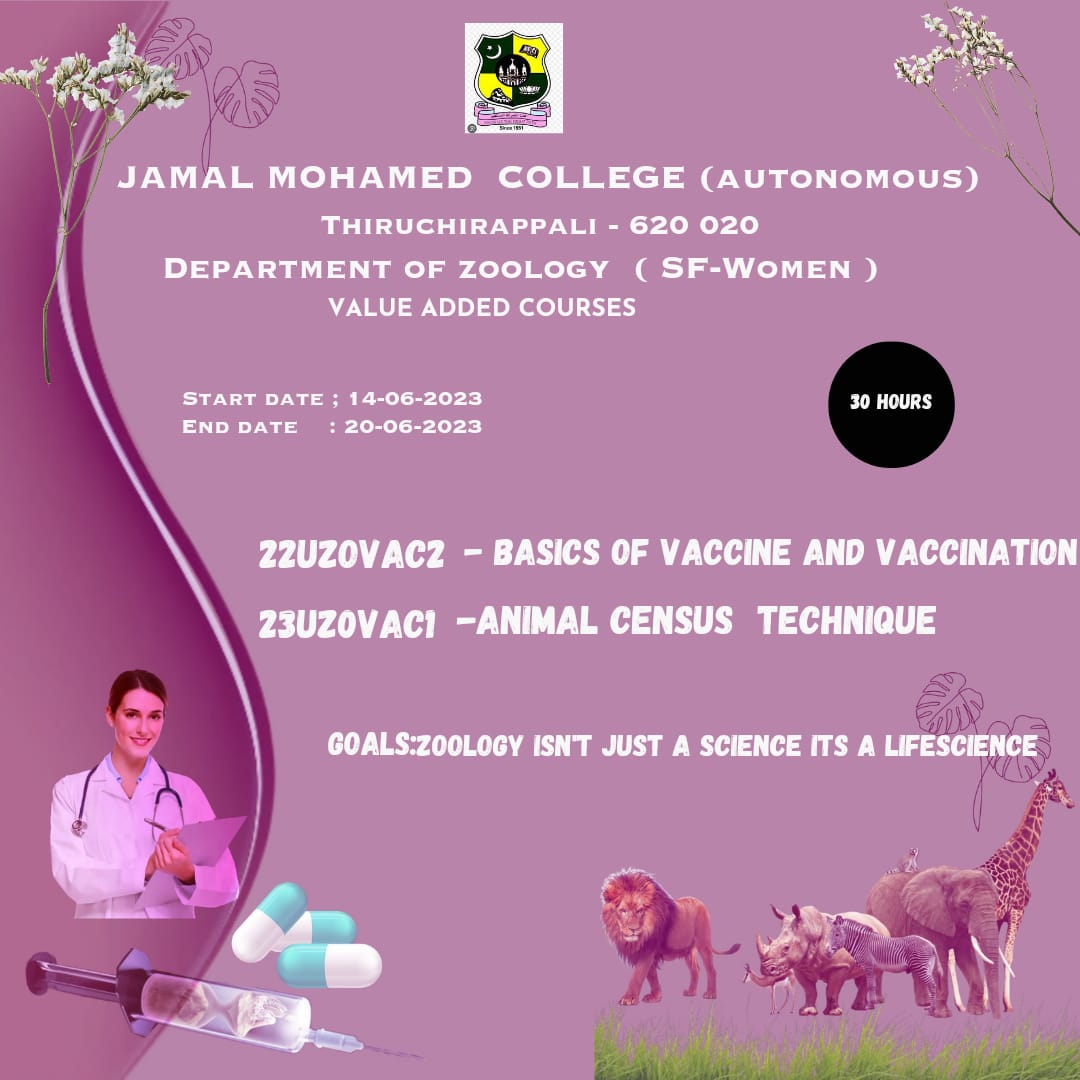 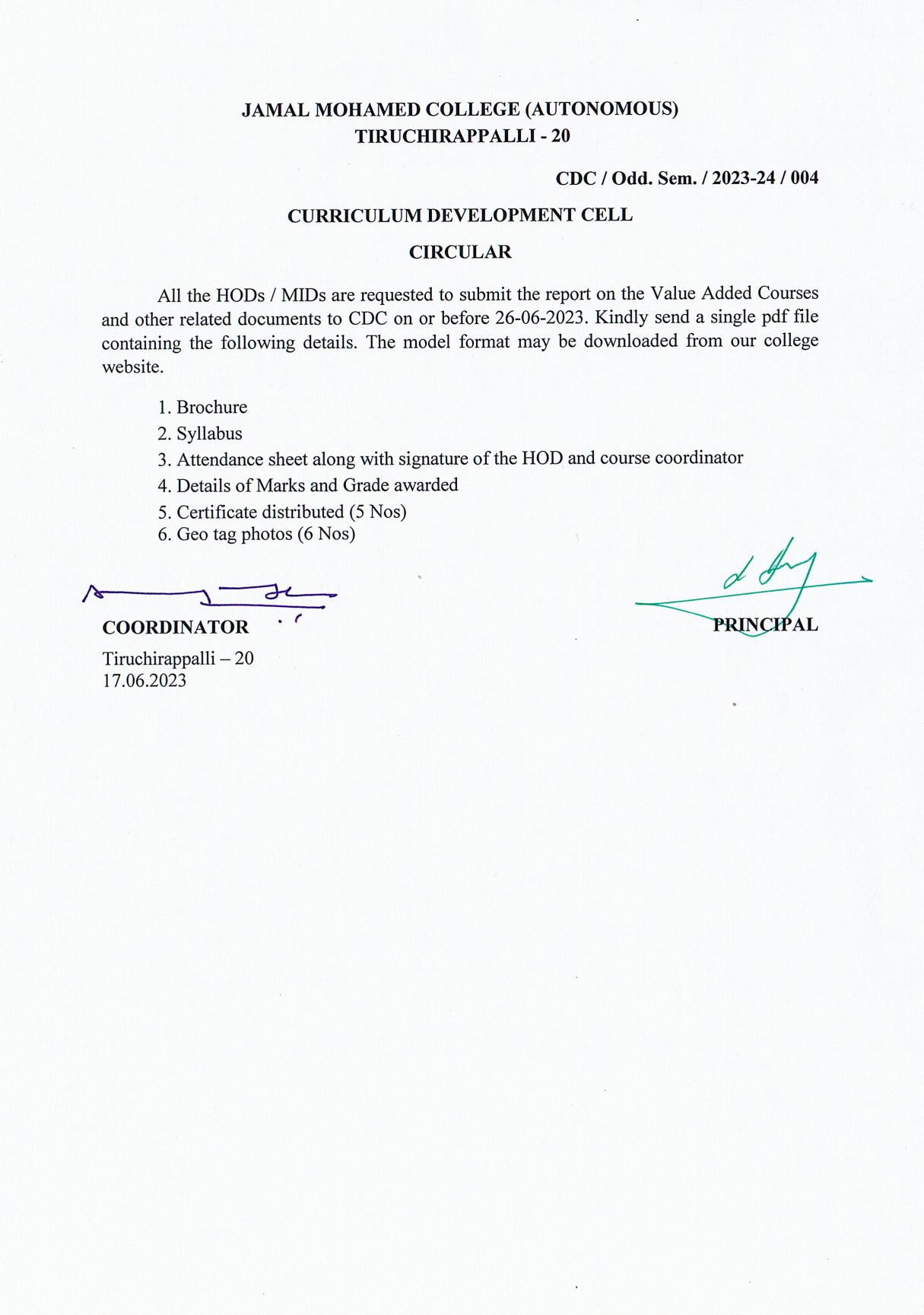 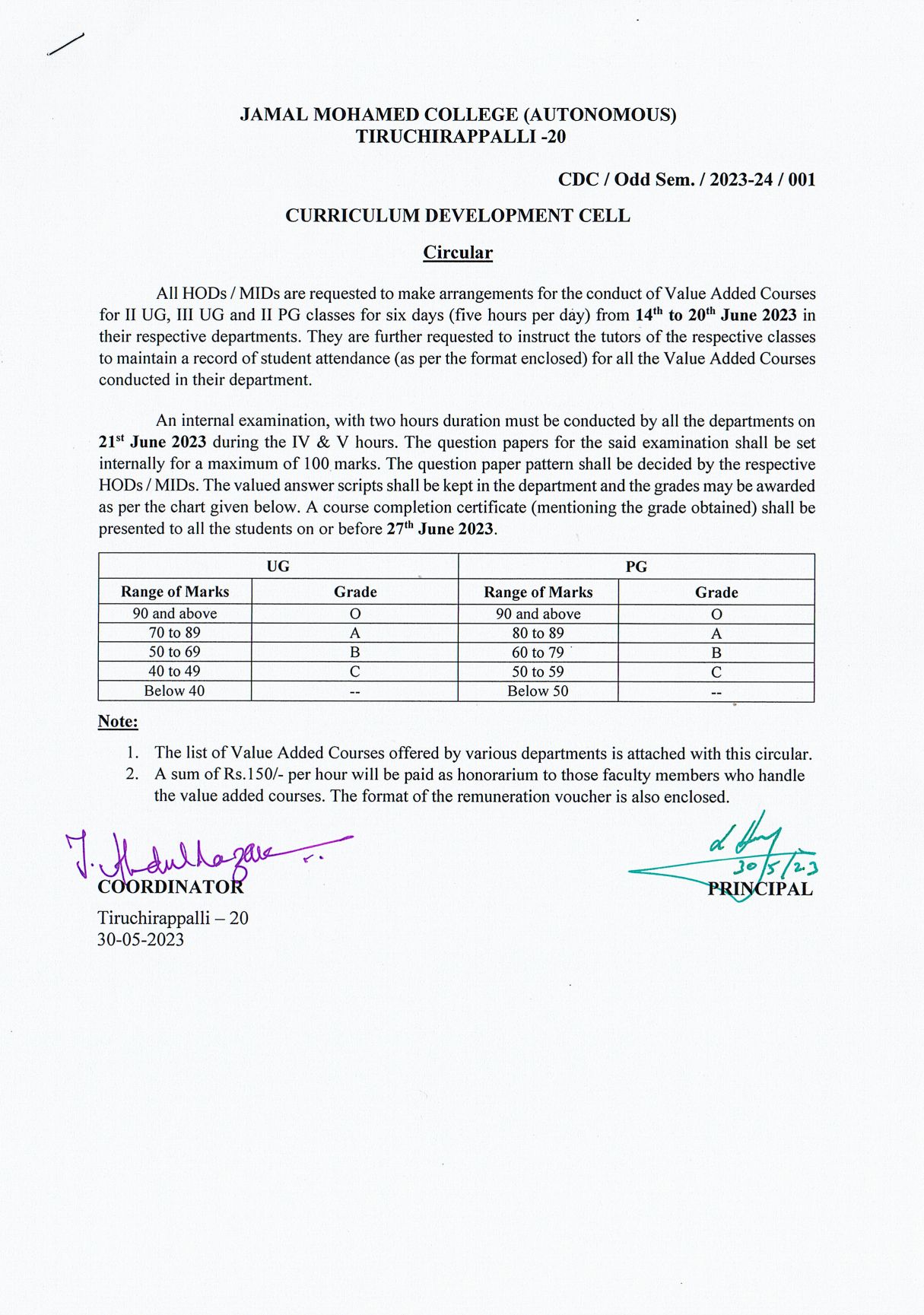 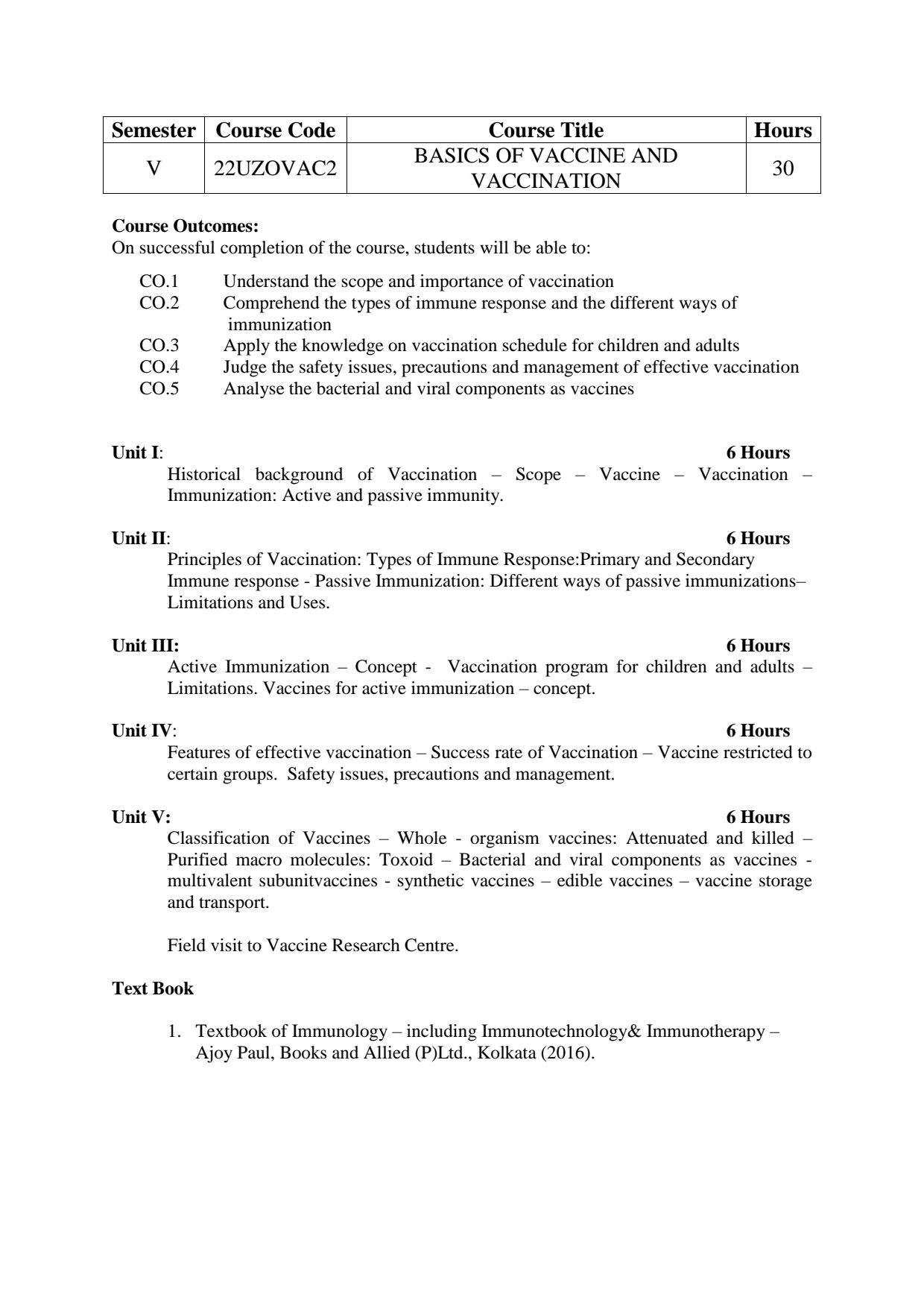 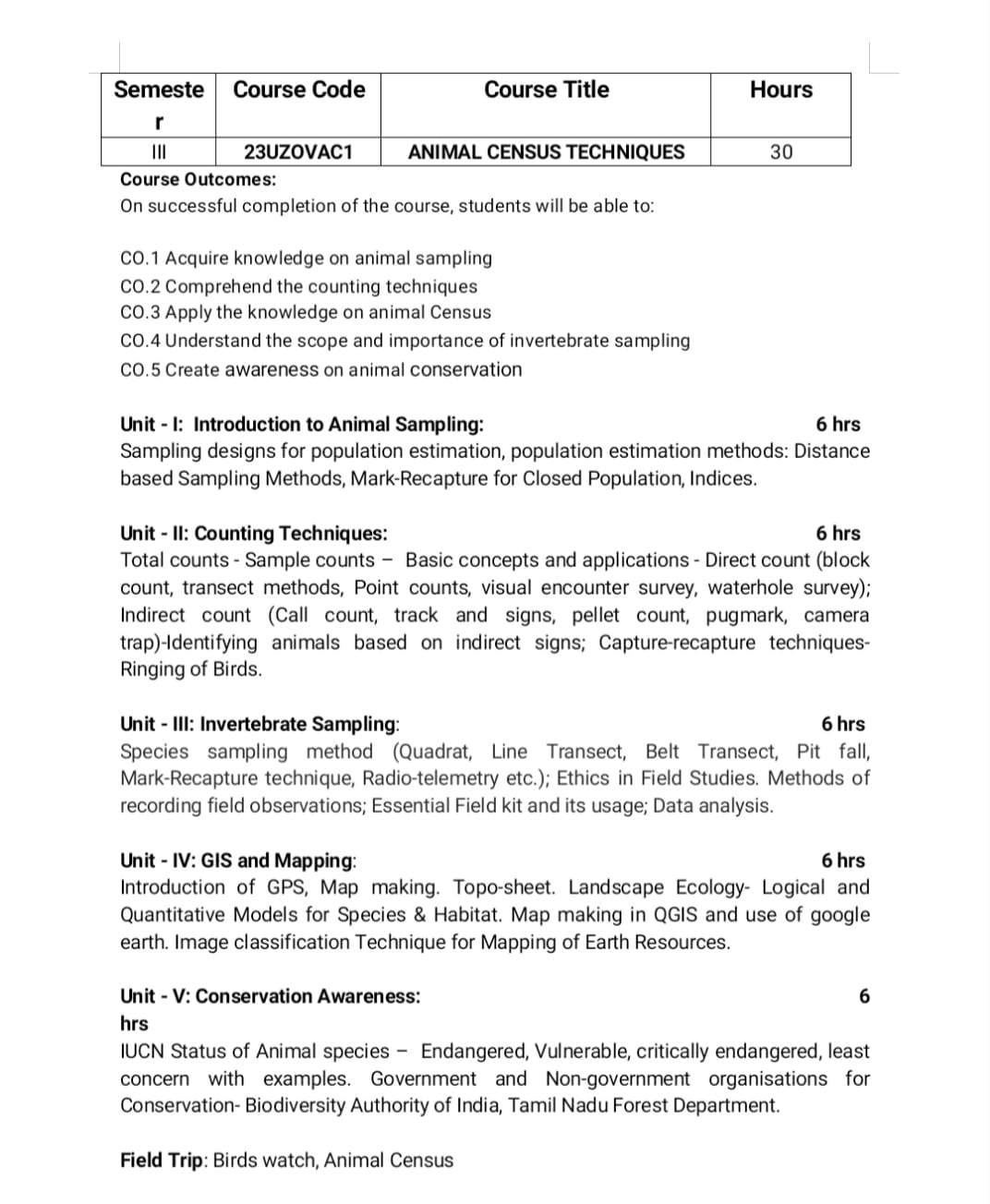 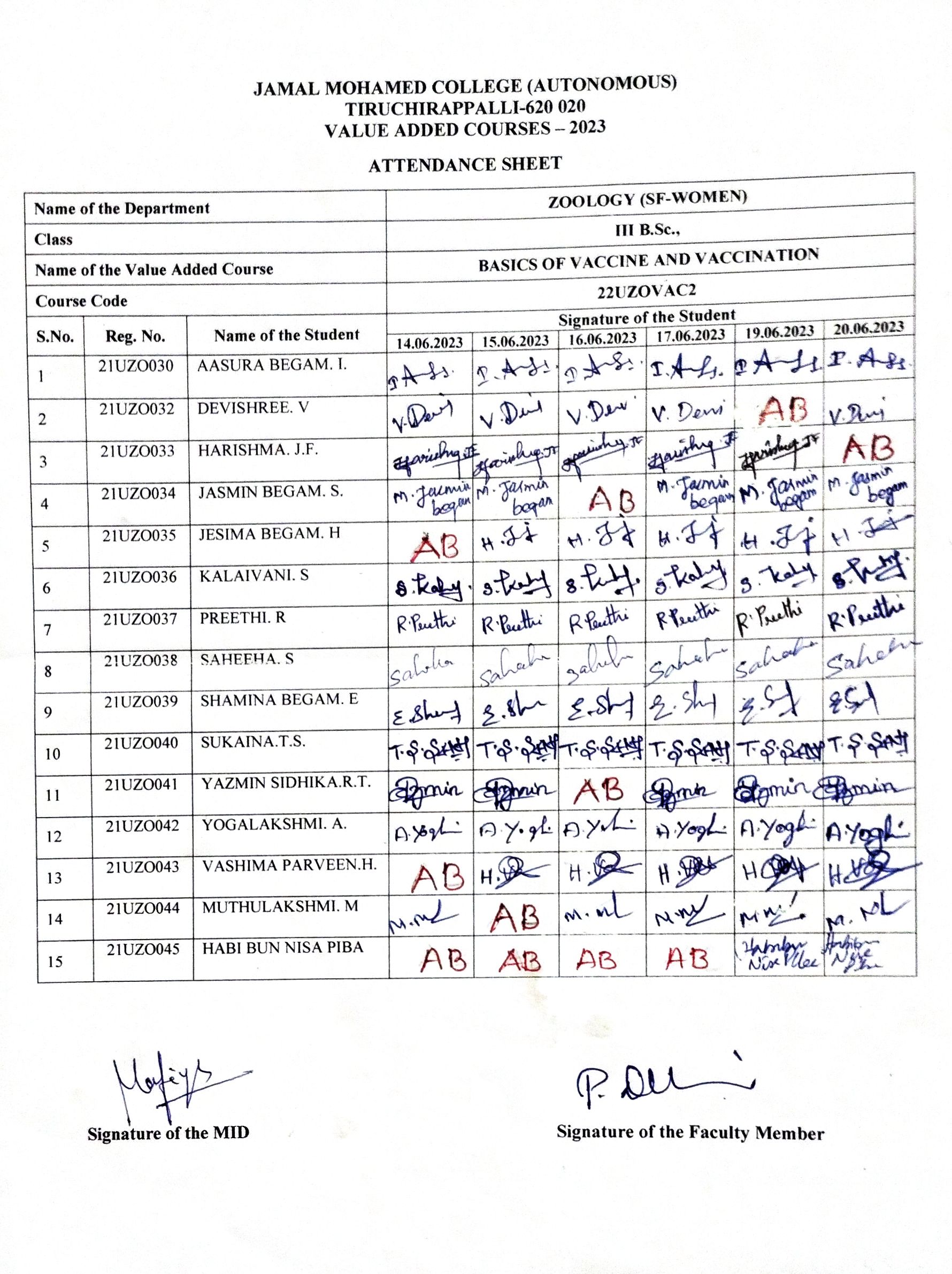 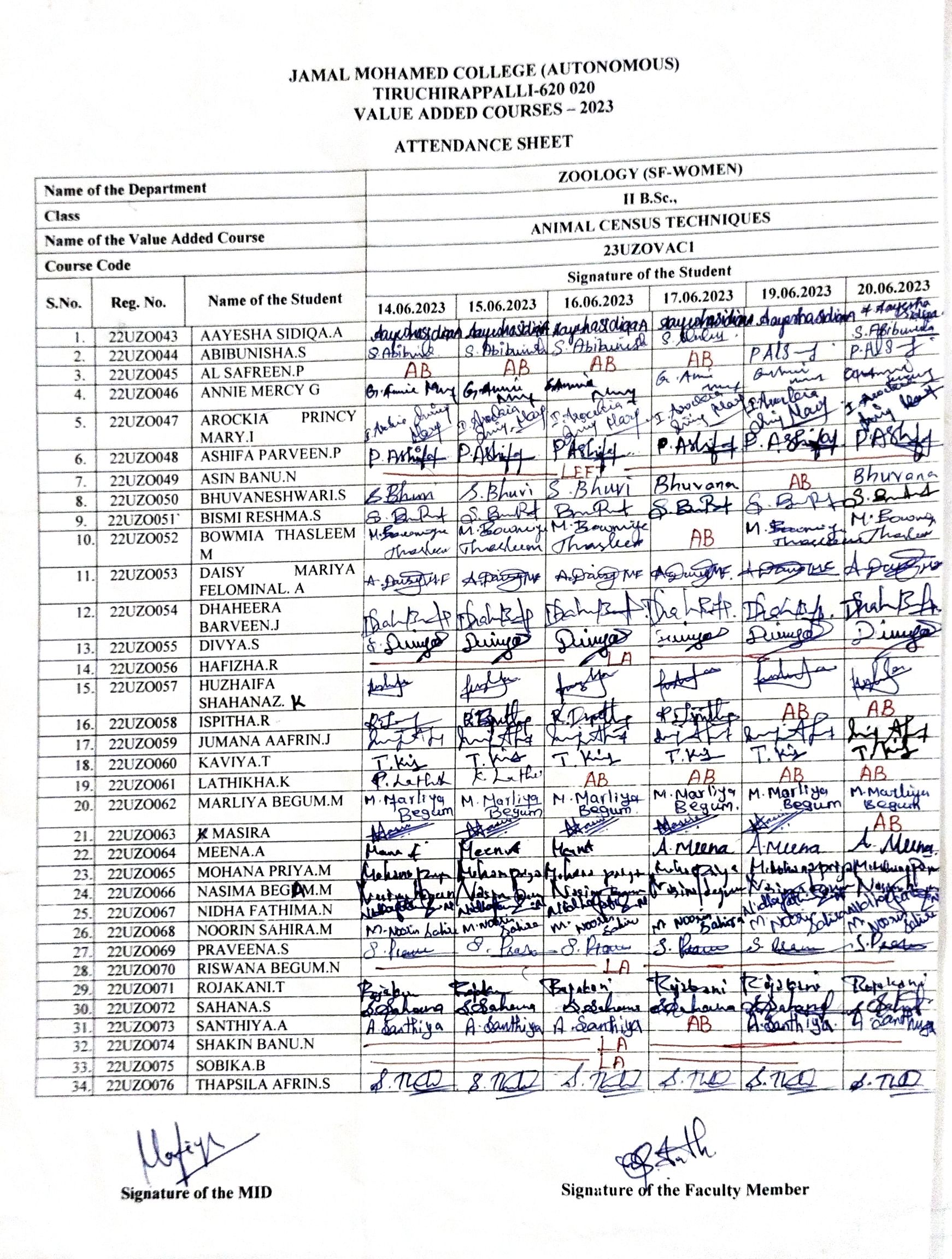 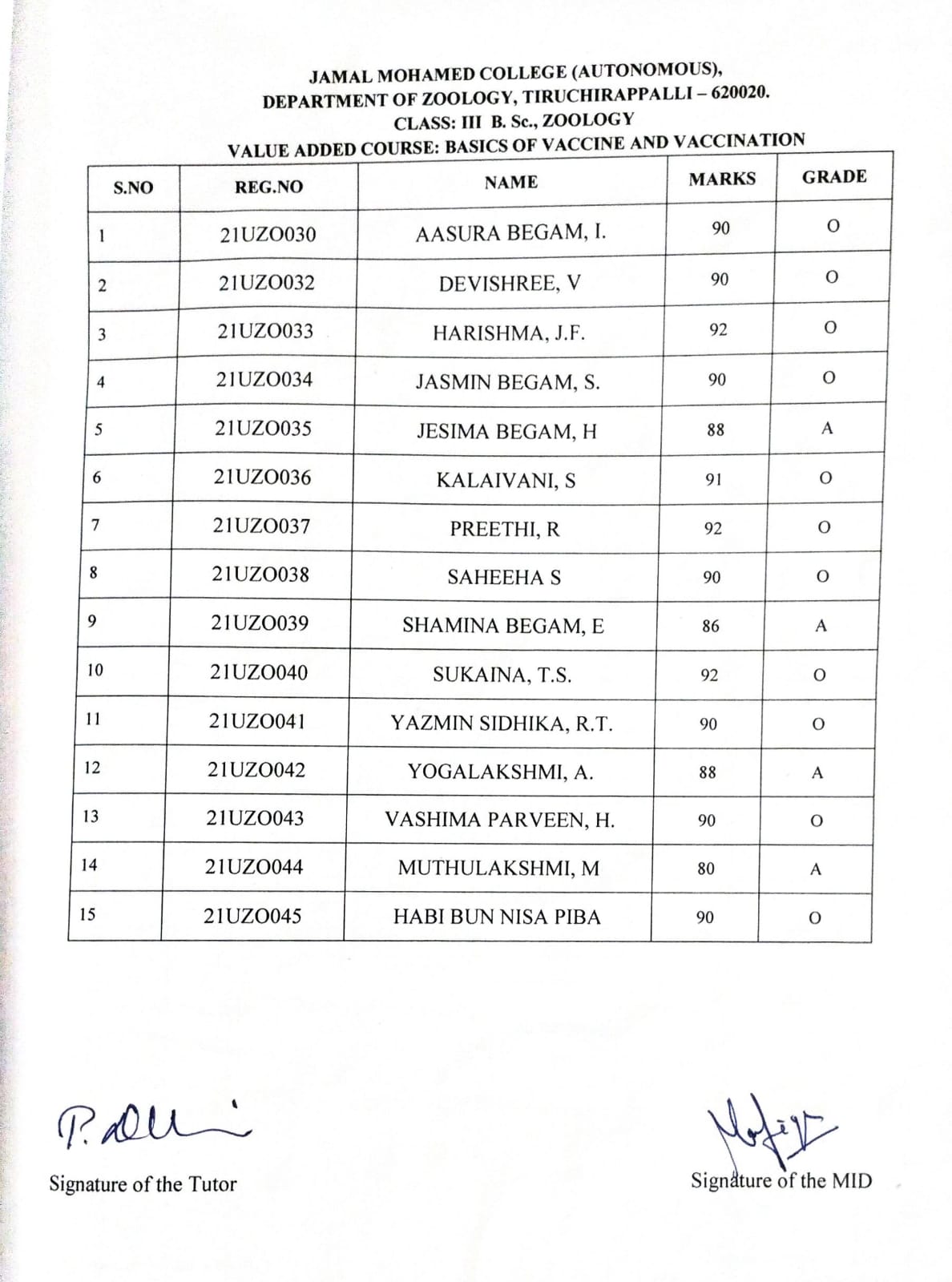 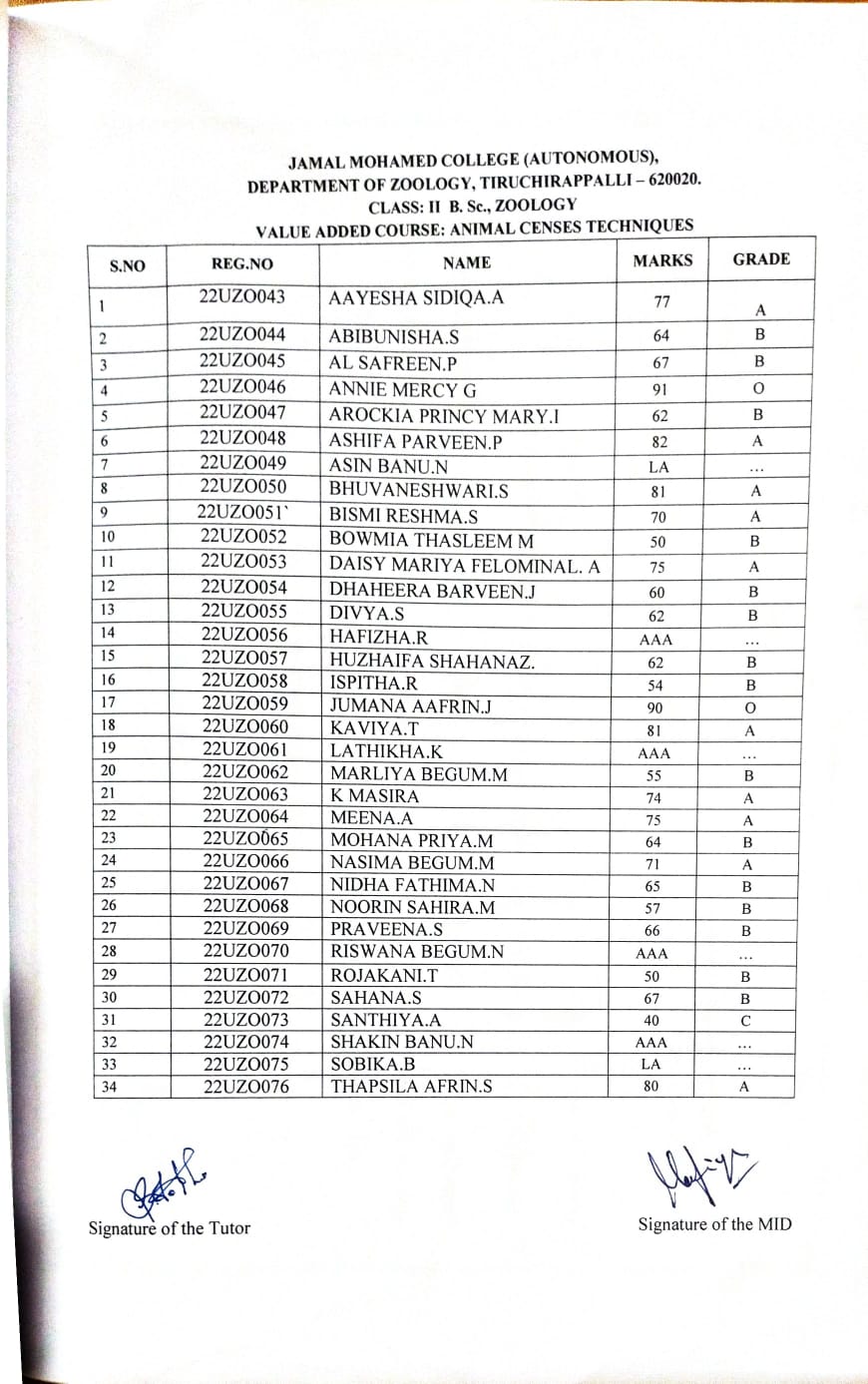                                        IMMUNE BOOSTING DISHES PREPARED BY ZOOLOGY STUDENTS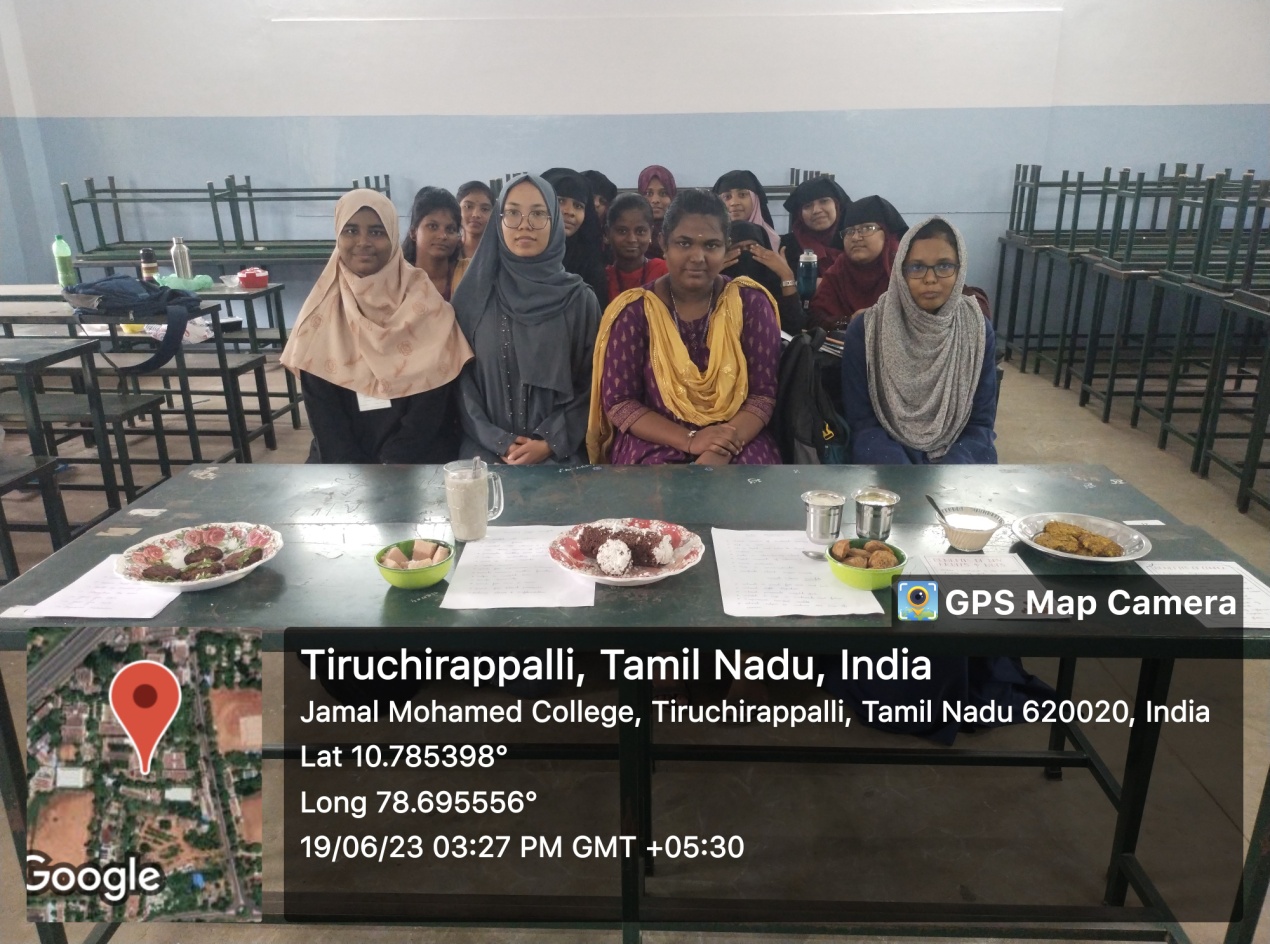 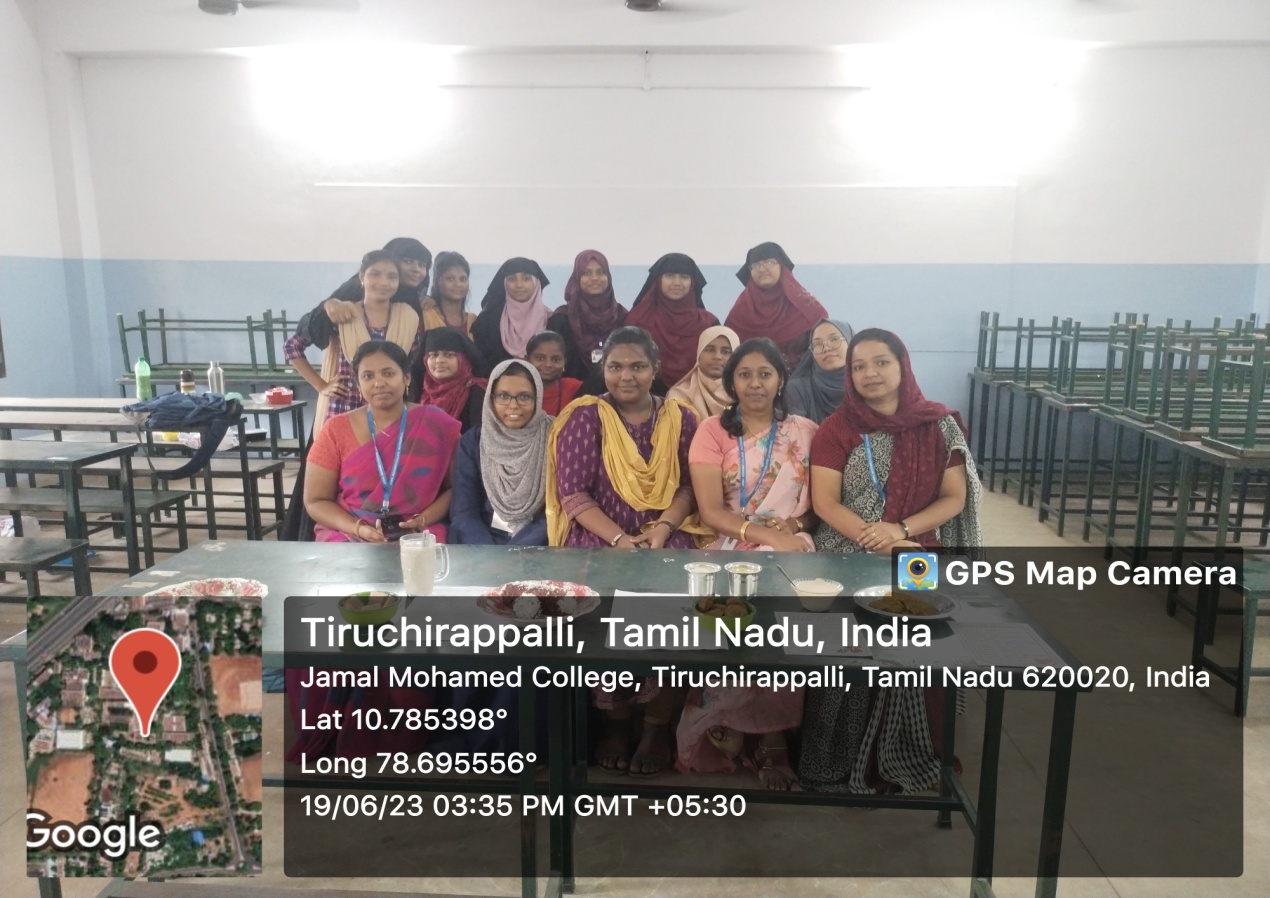                                         STUDENTS PRESENTATION ABOUT THEIR IMMUNE BOOSTING DISHES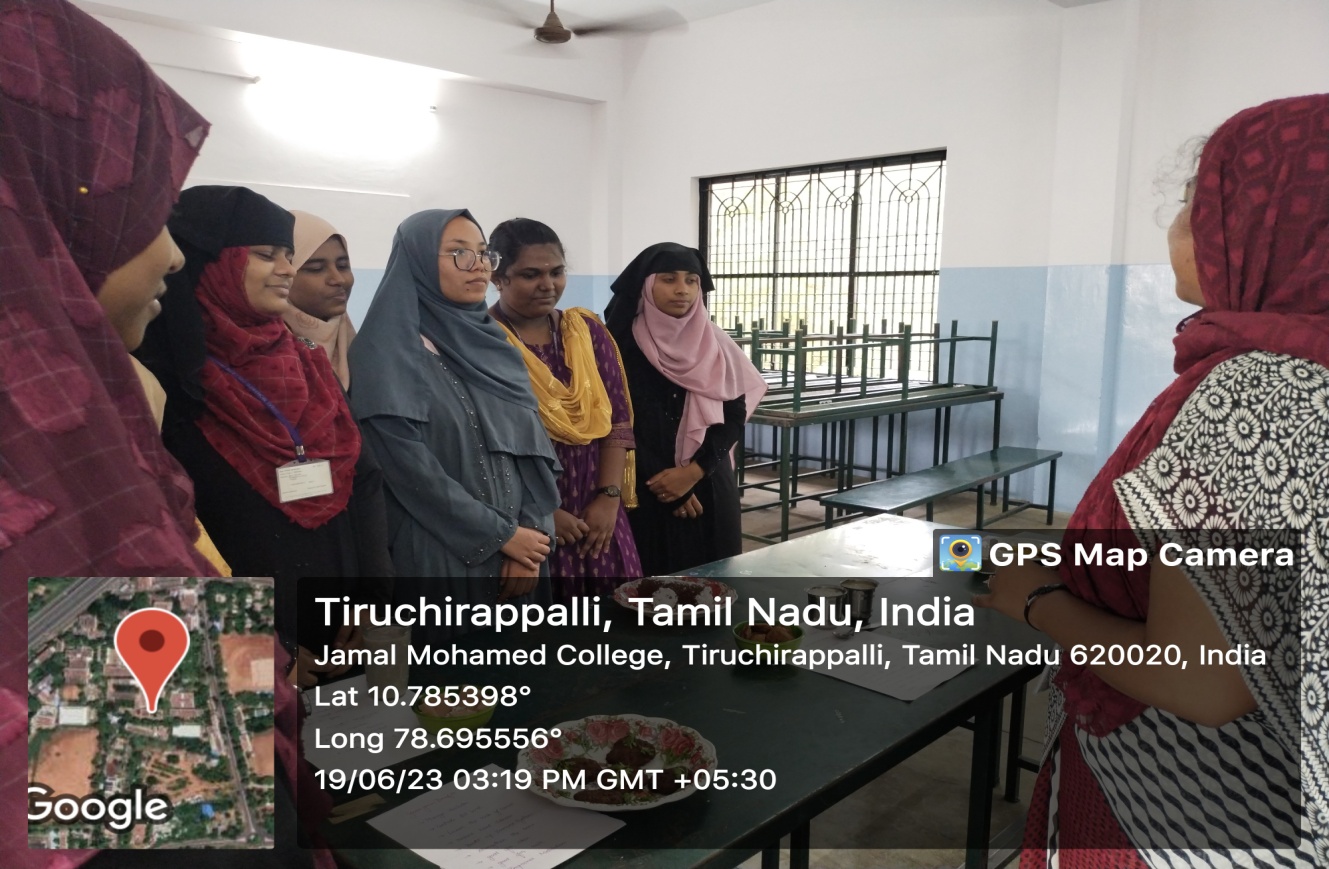 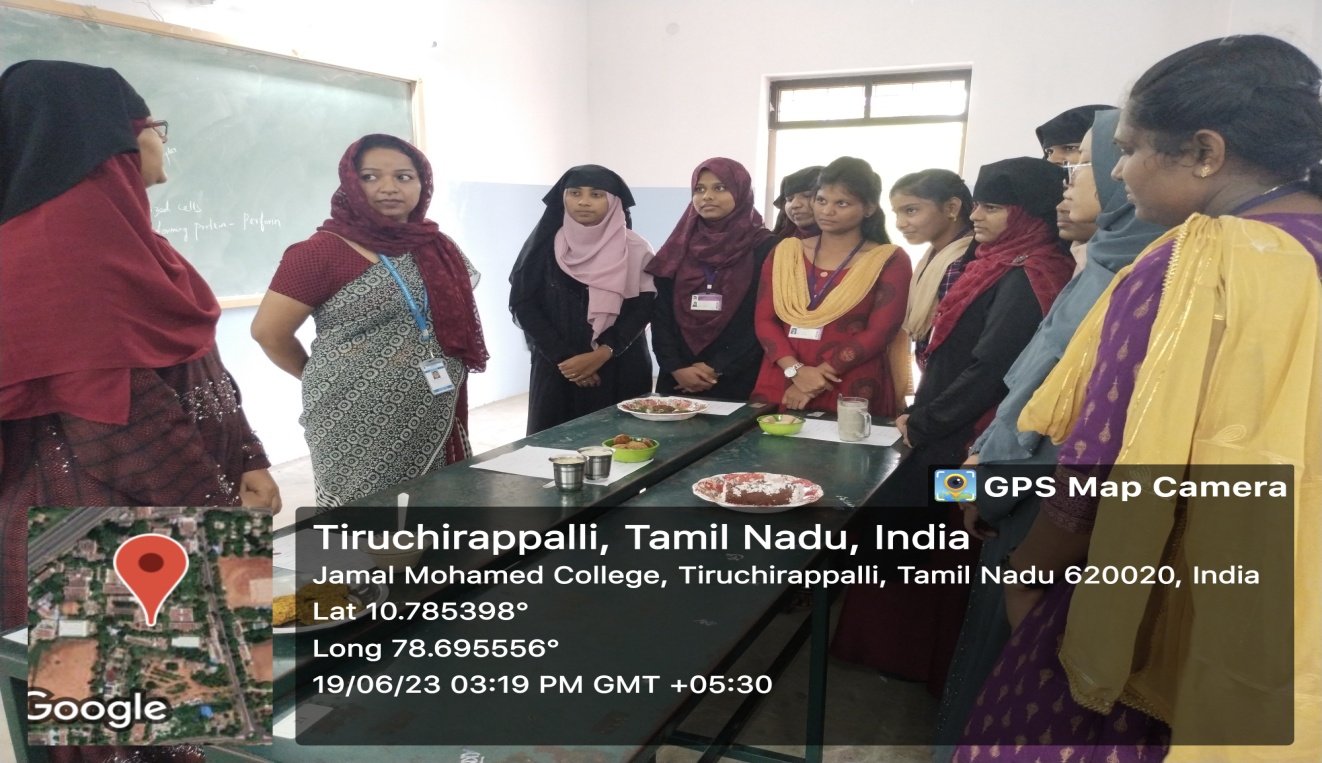                                                            OBSERVED BY STAFF MEMBERS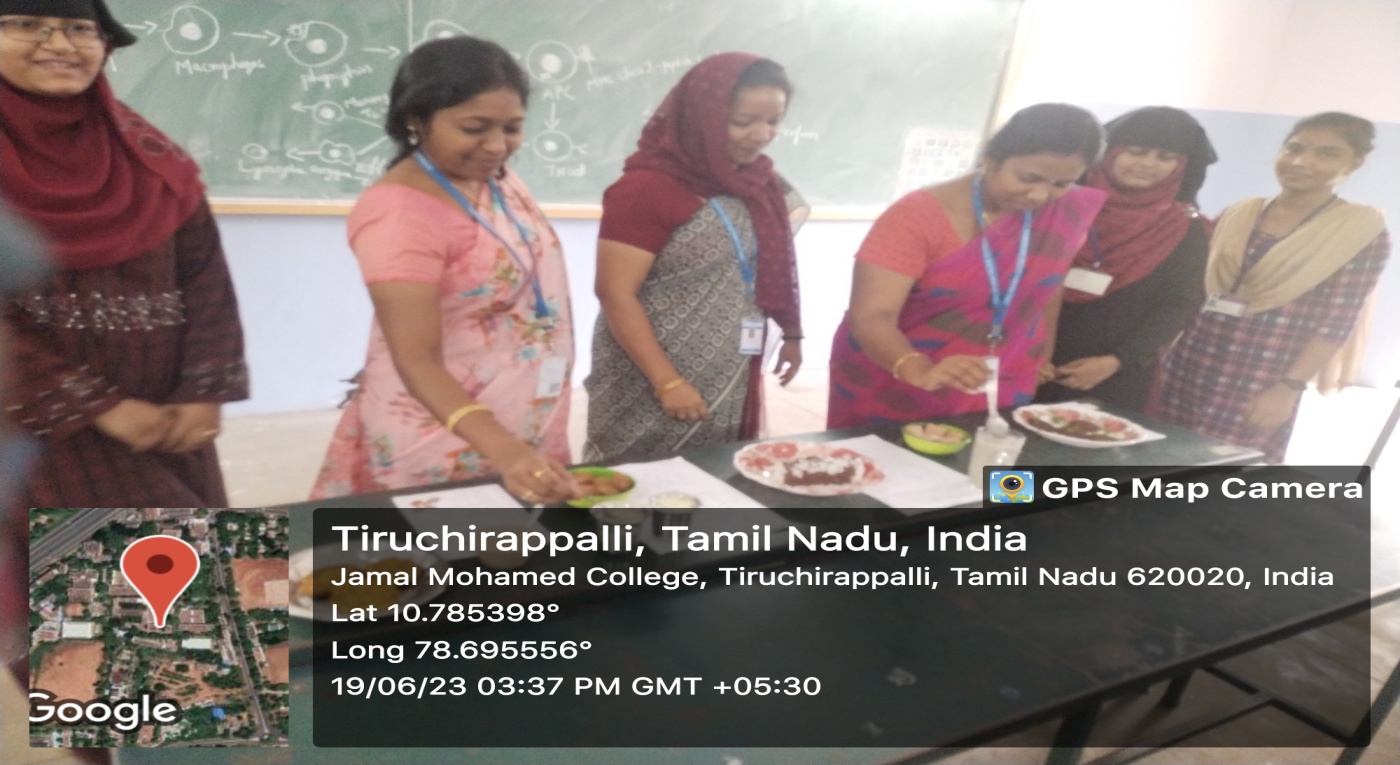 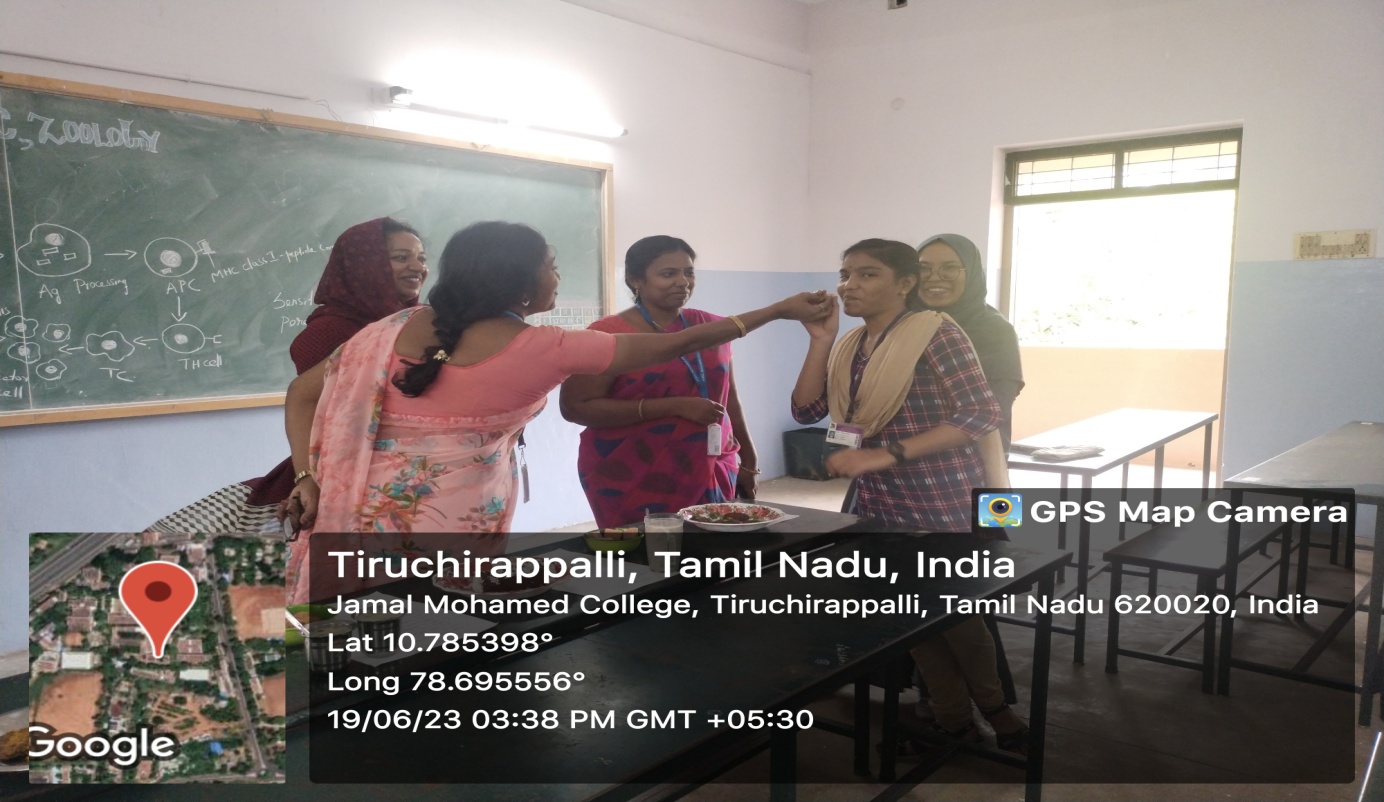 III UG ZOOLOGY SF-WOMENVALUE ADDED CERTIFICATES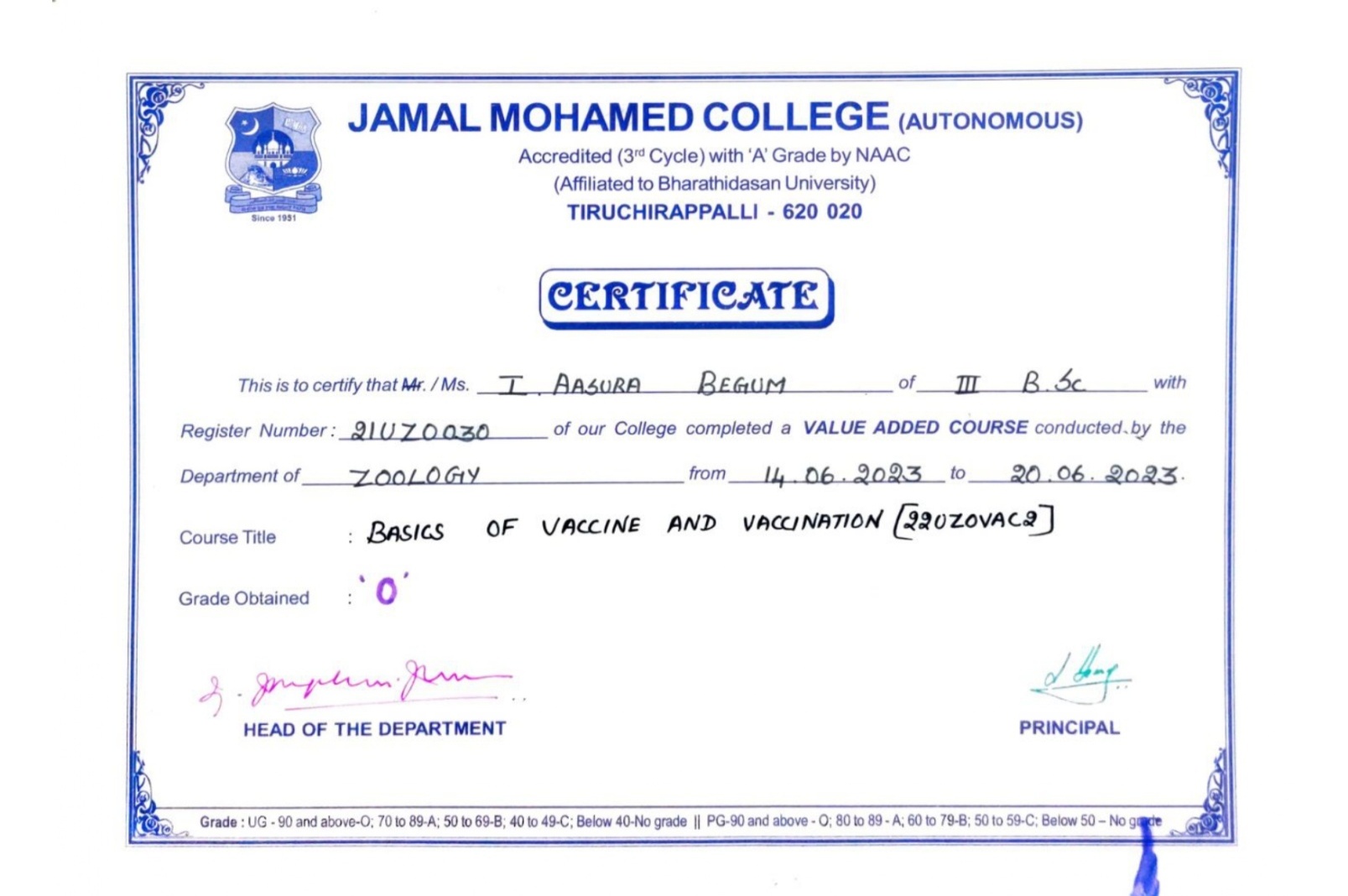 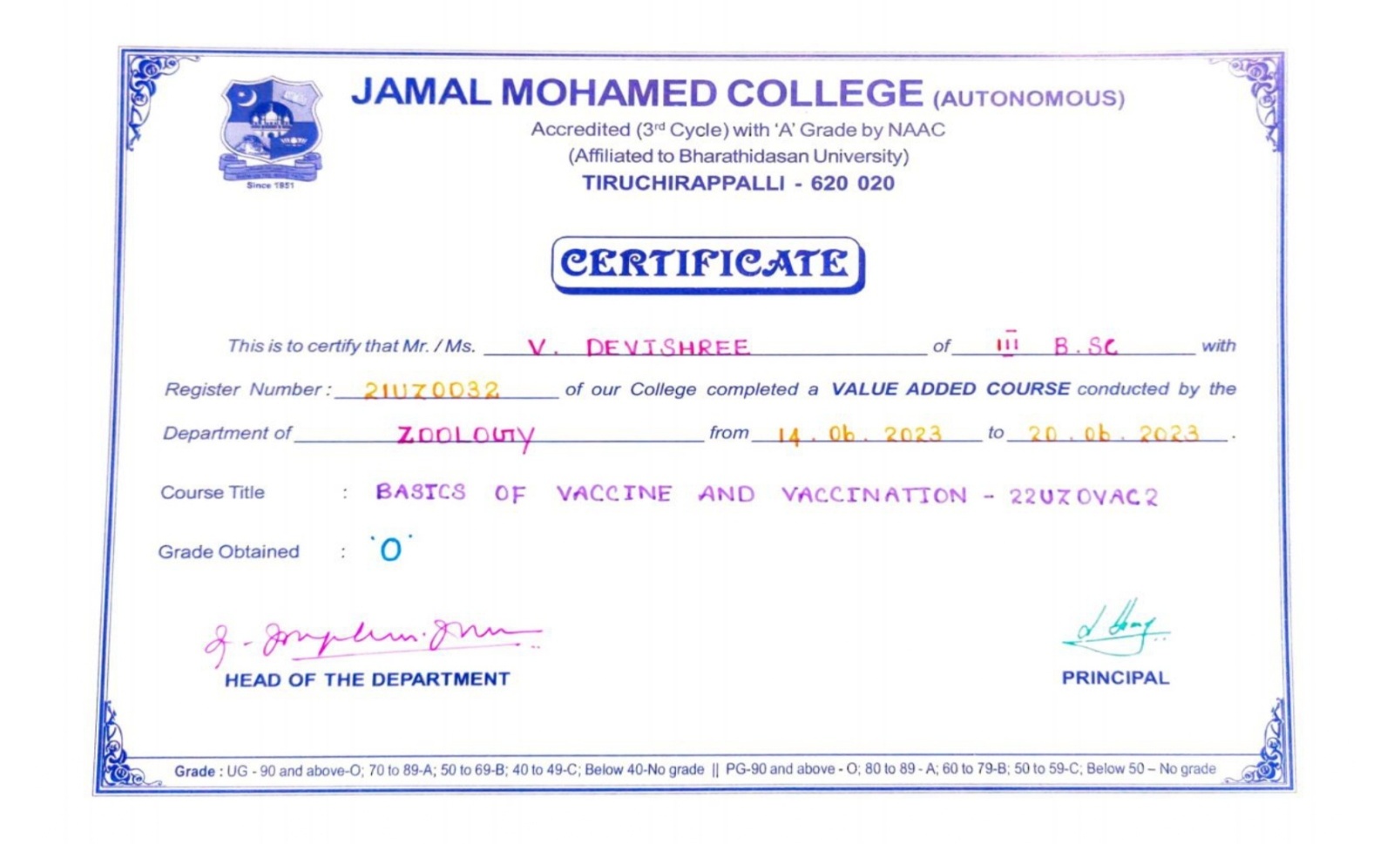 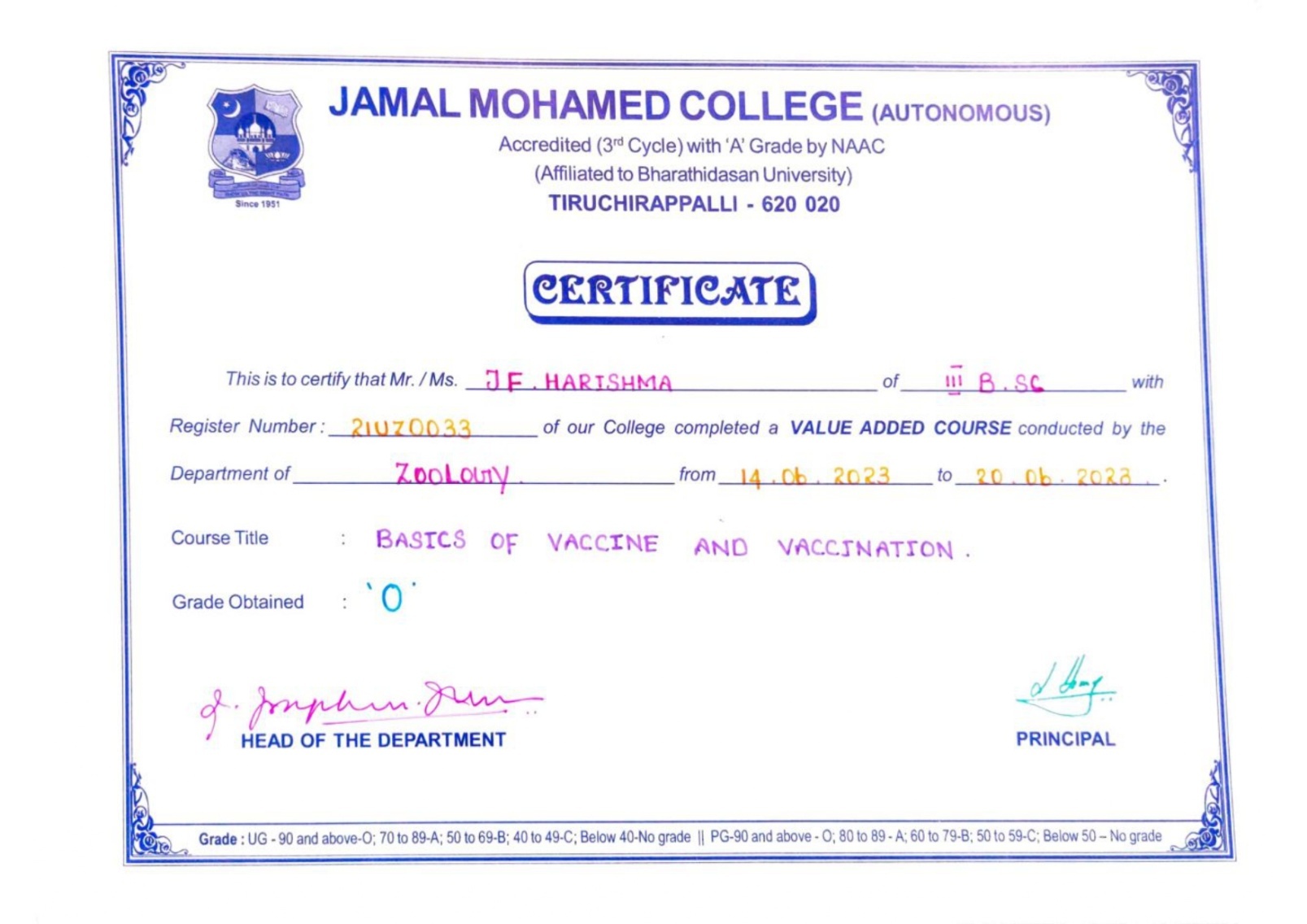 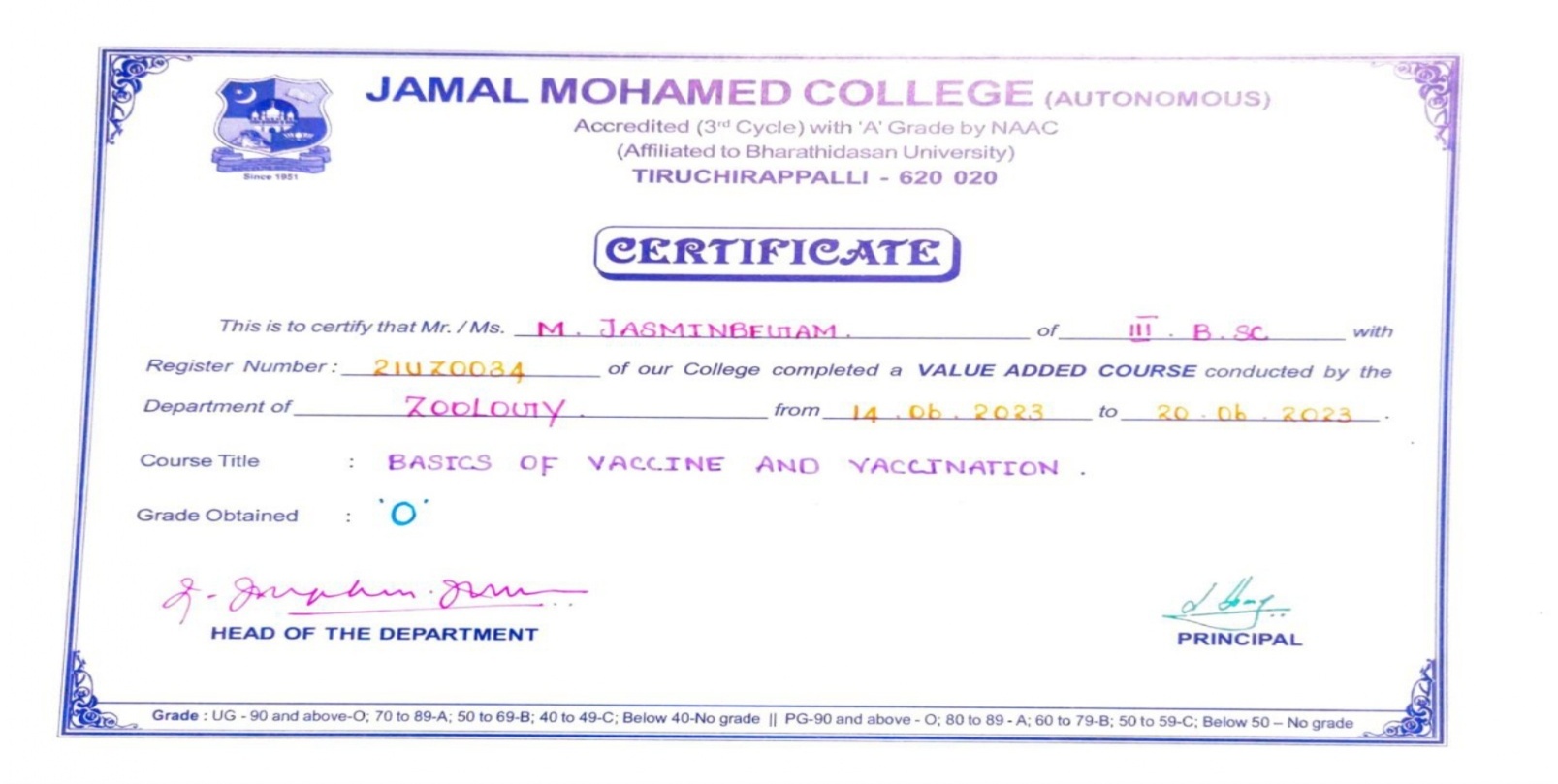 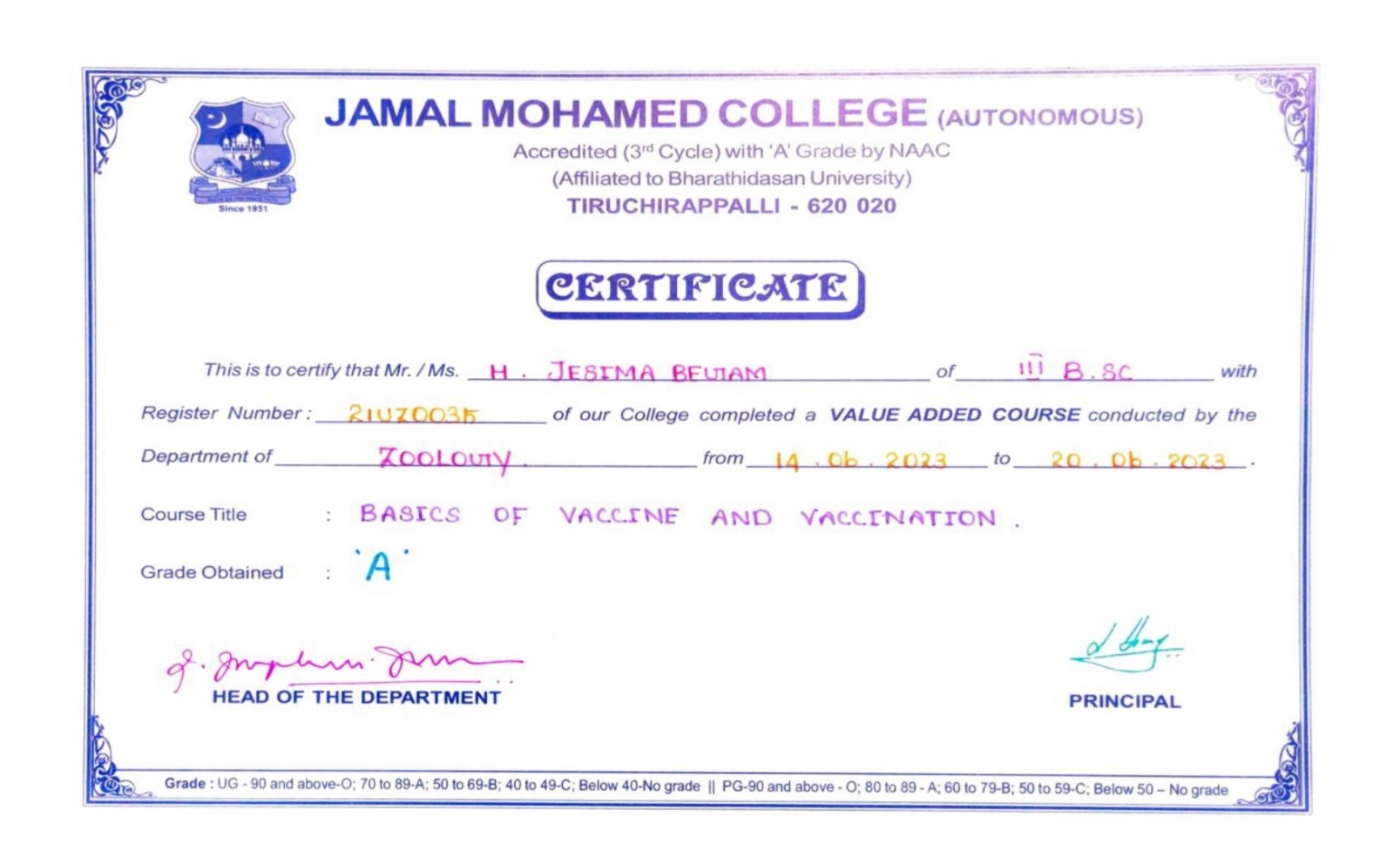 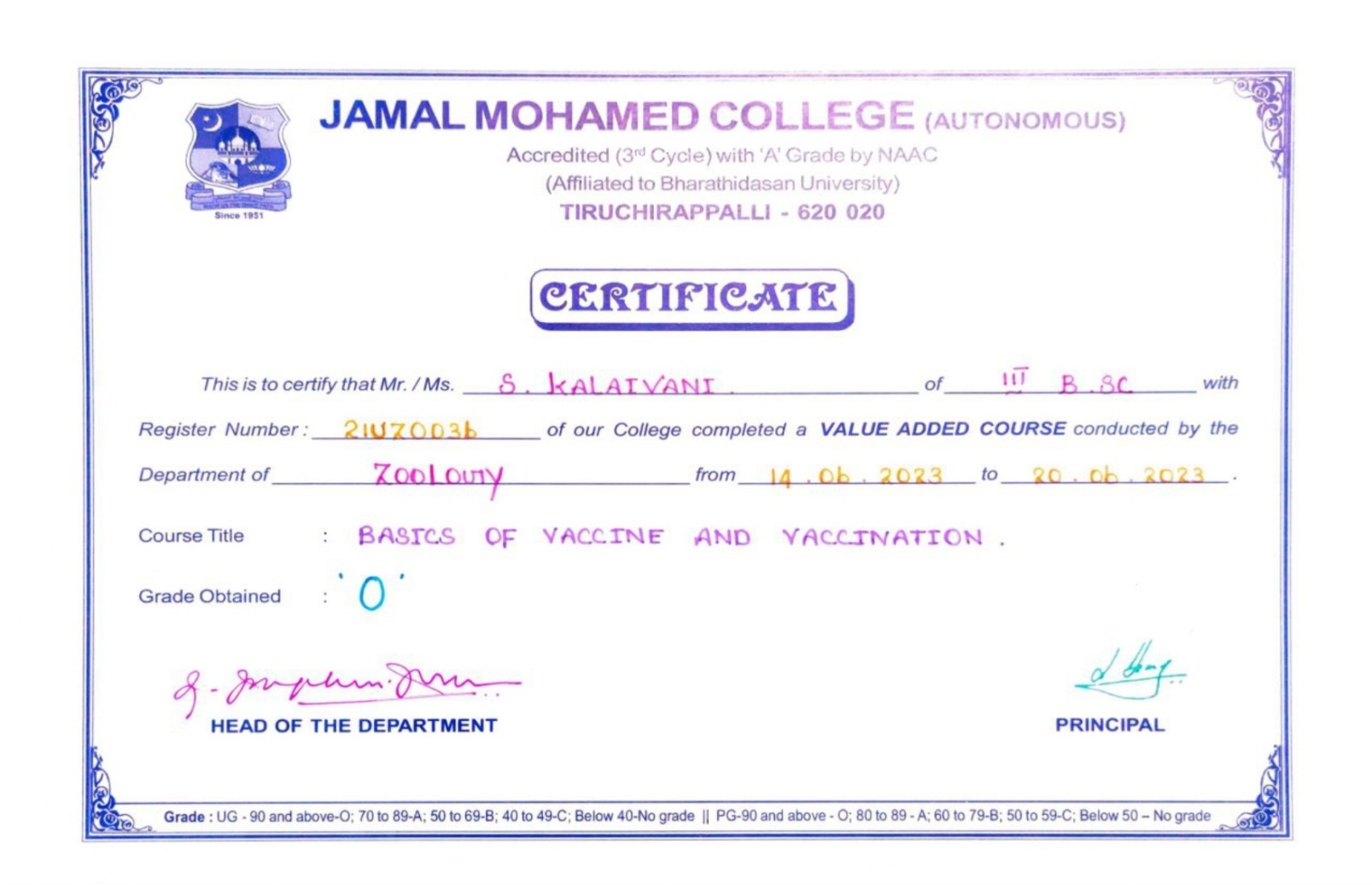 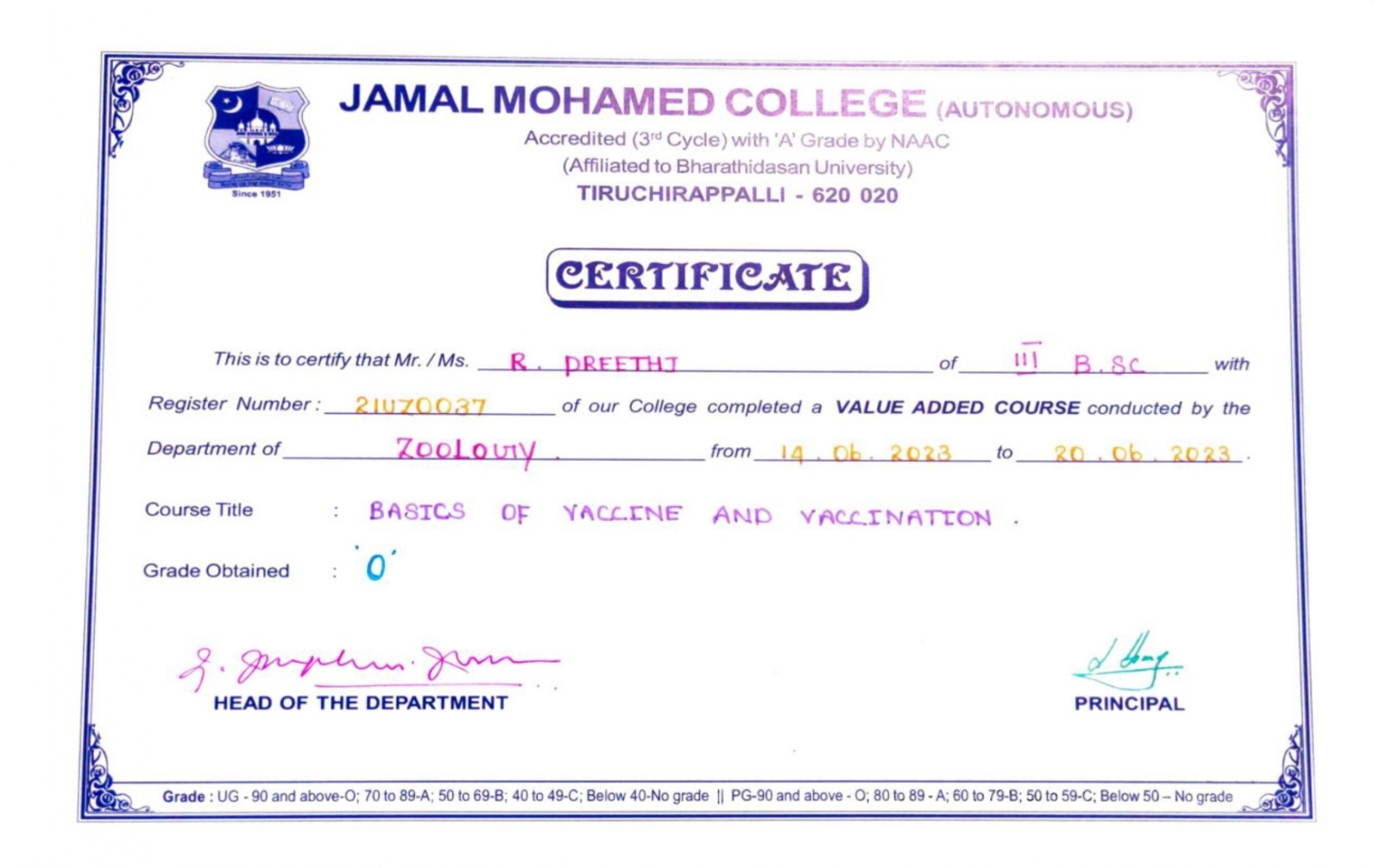 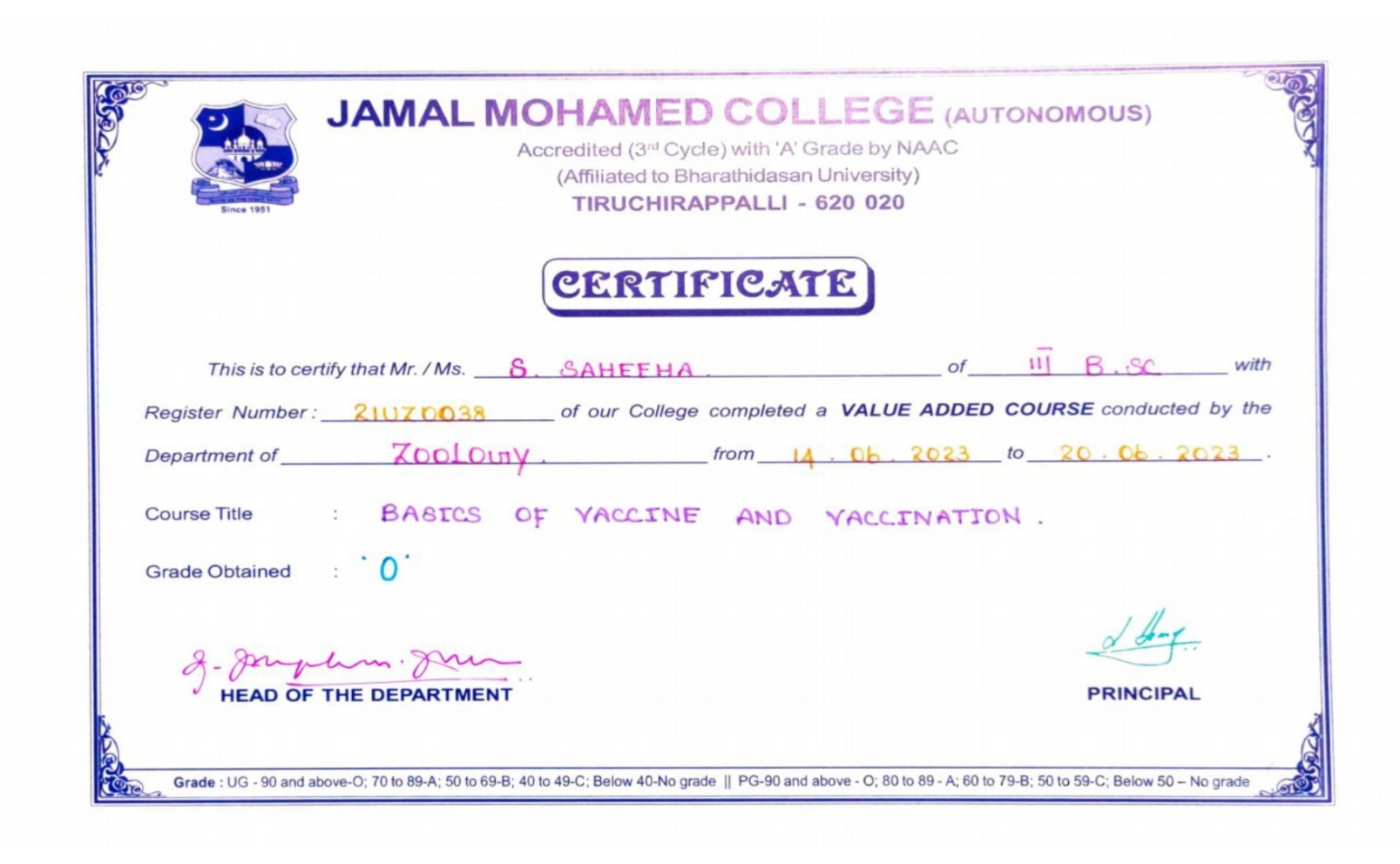 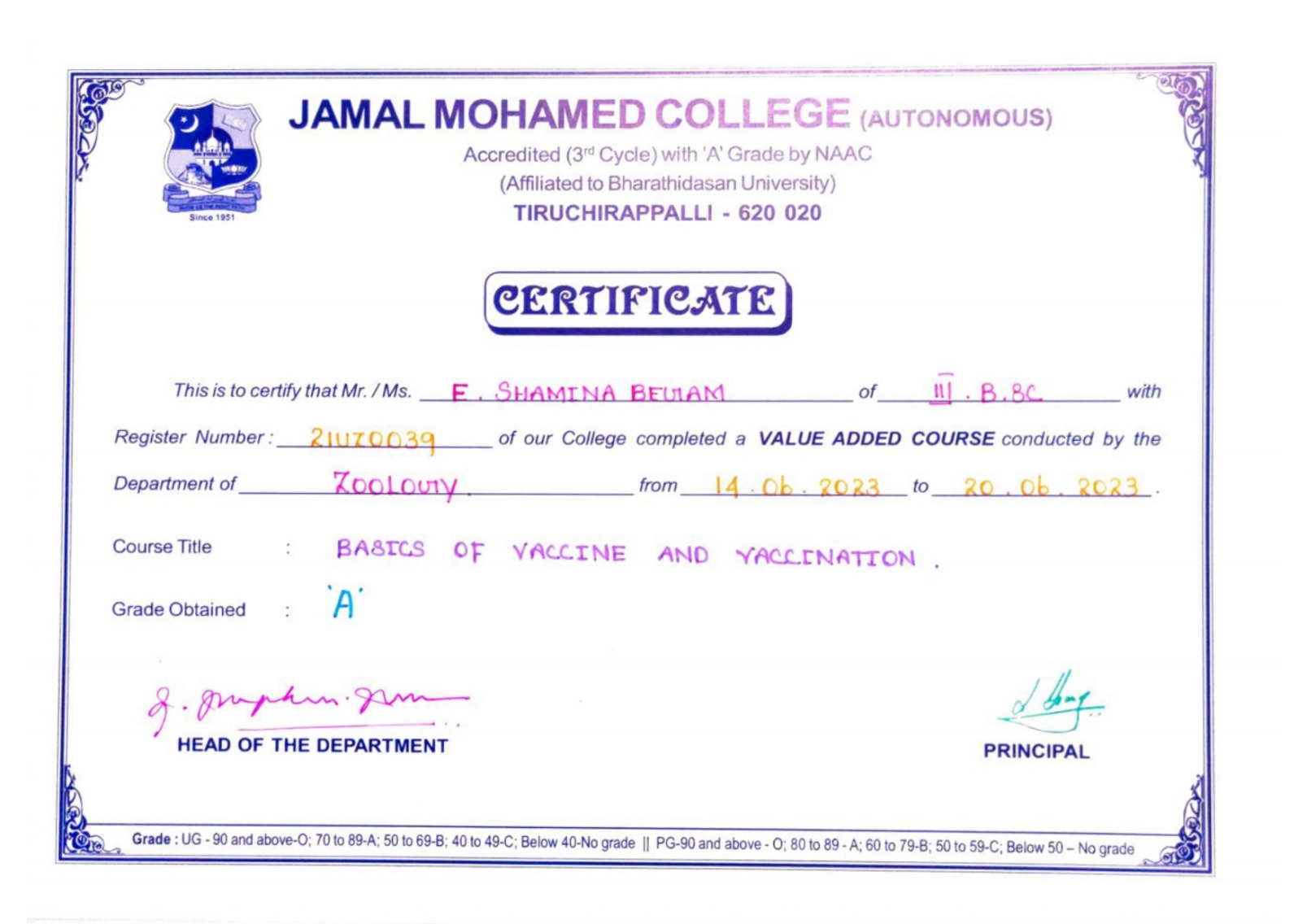 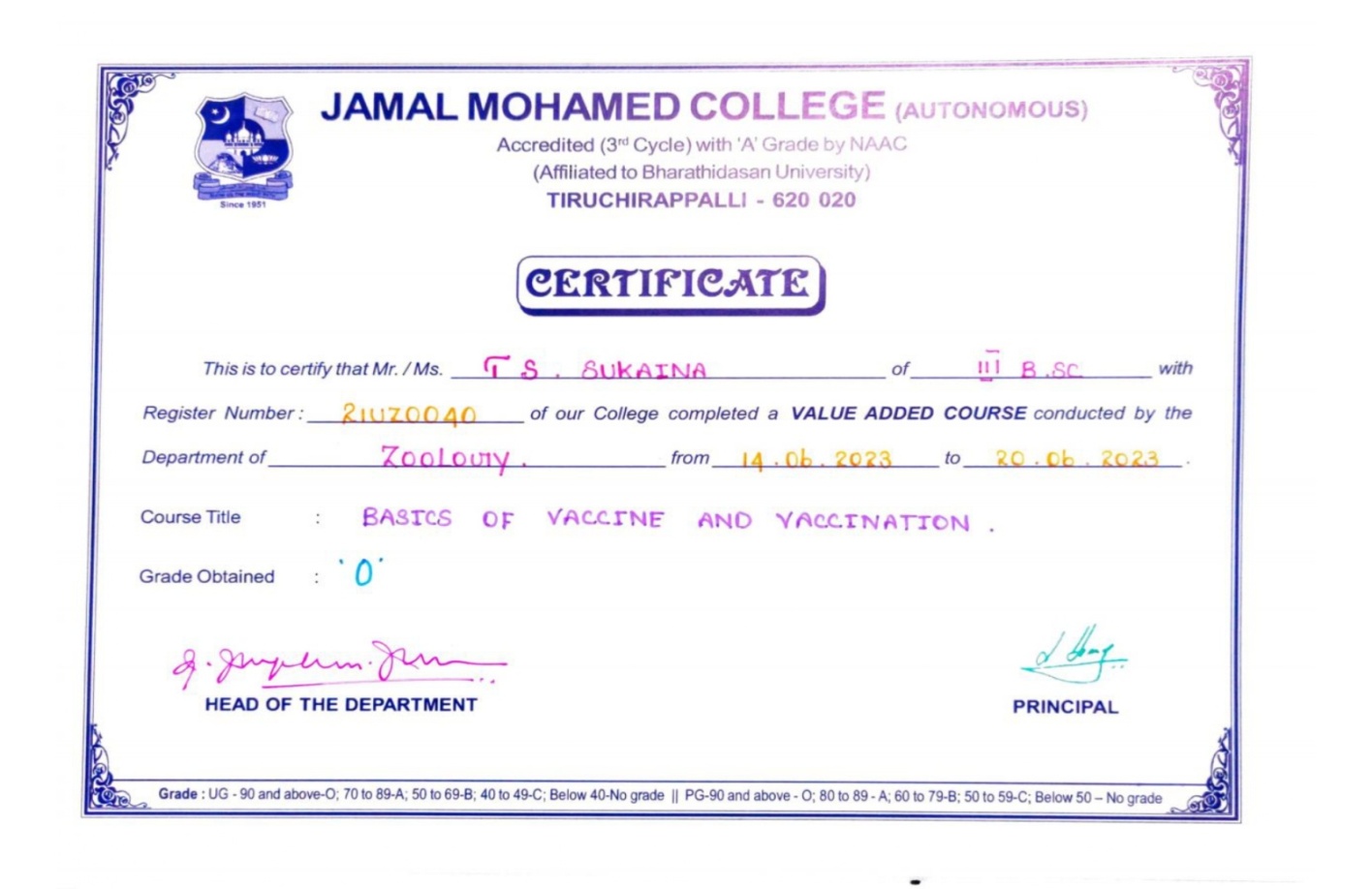 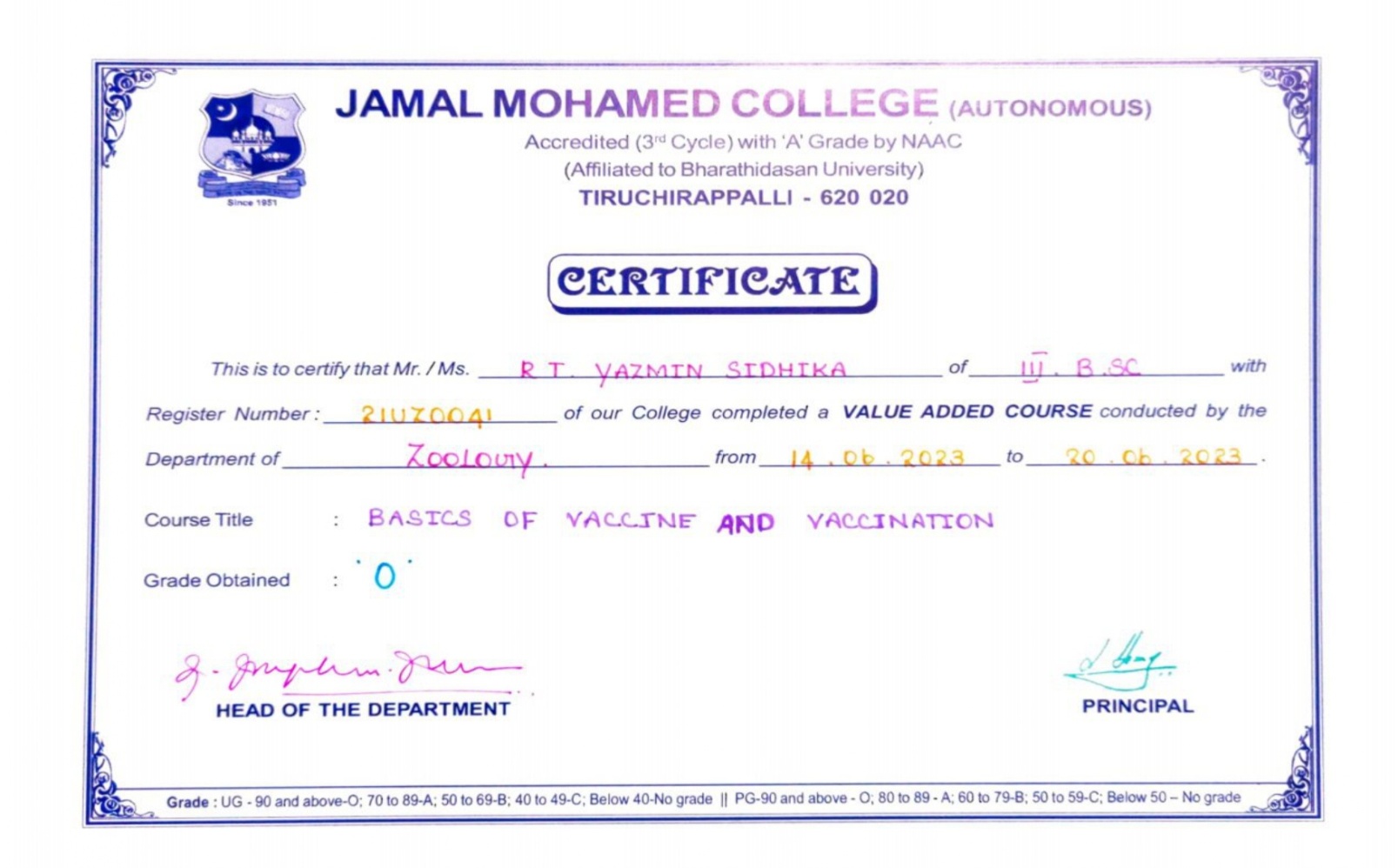 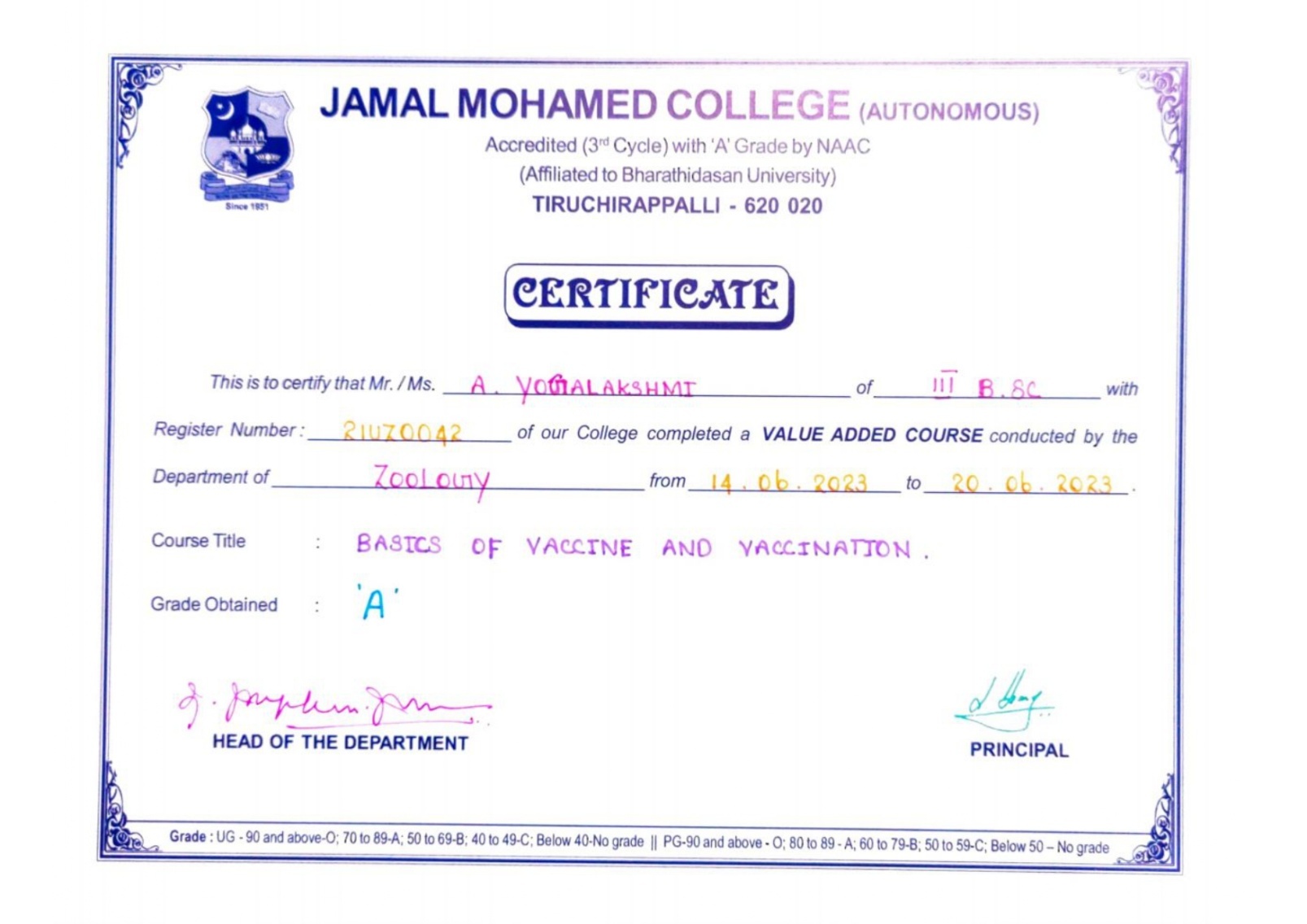 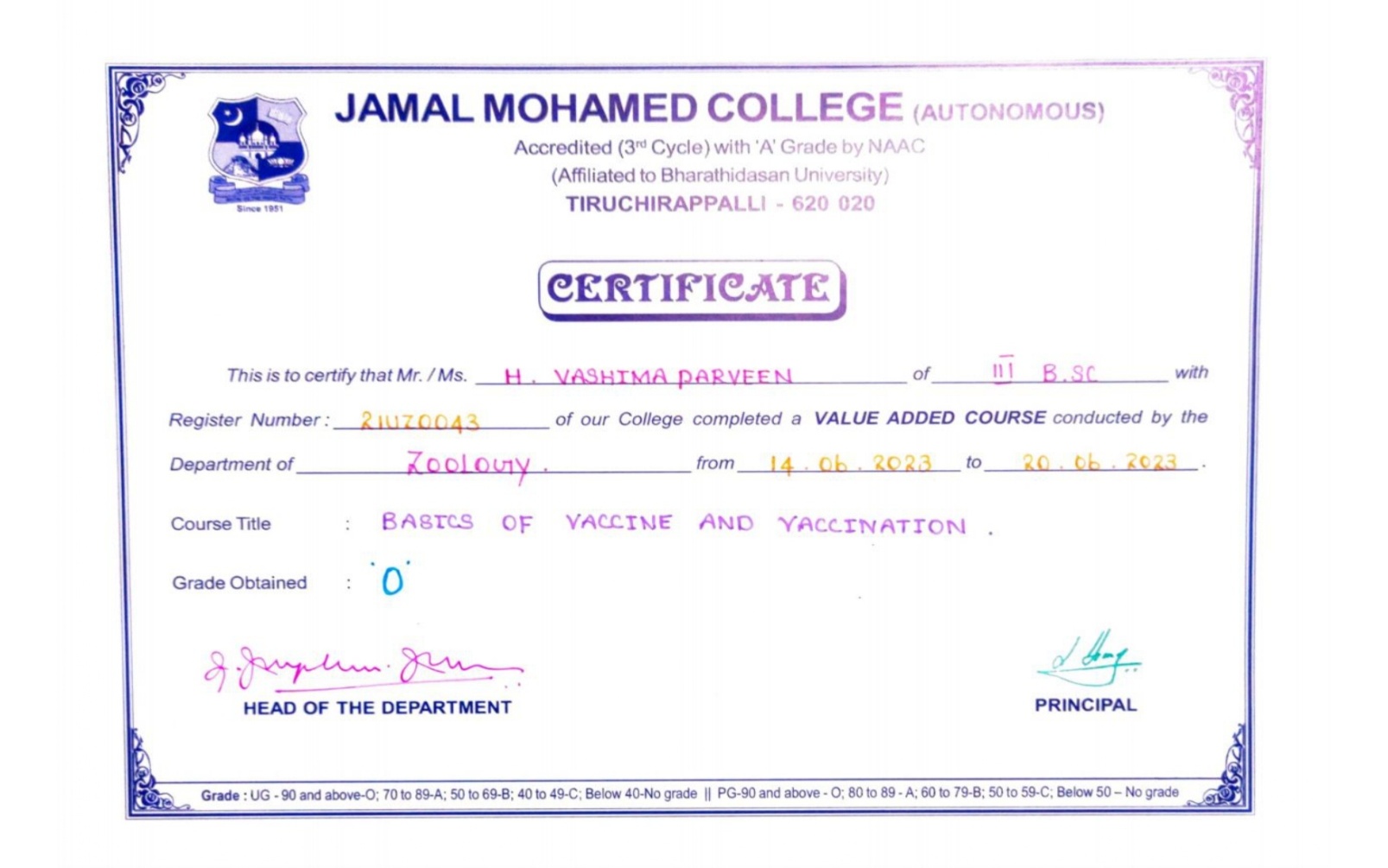 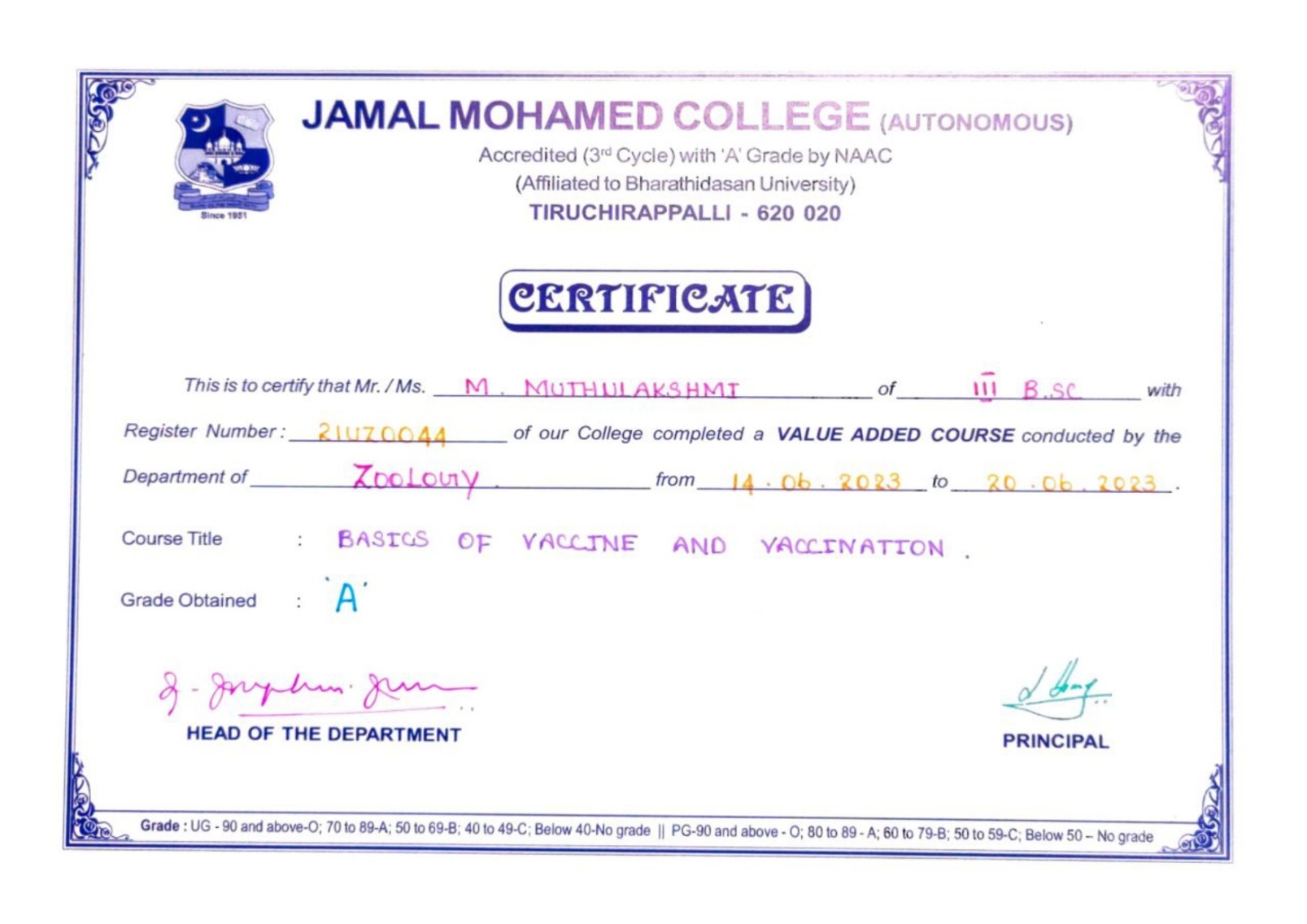 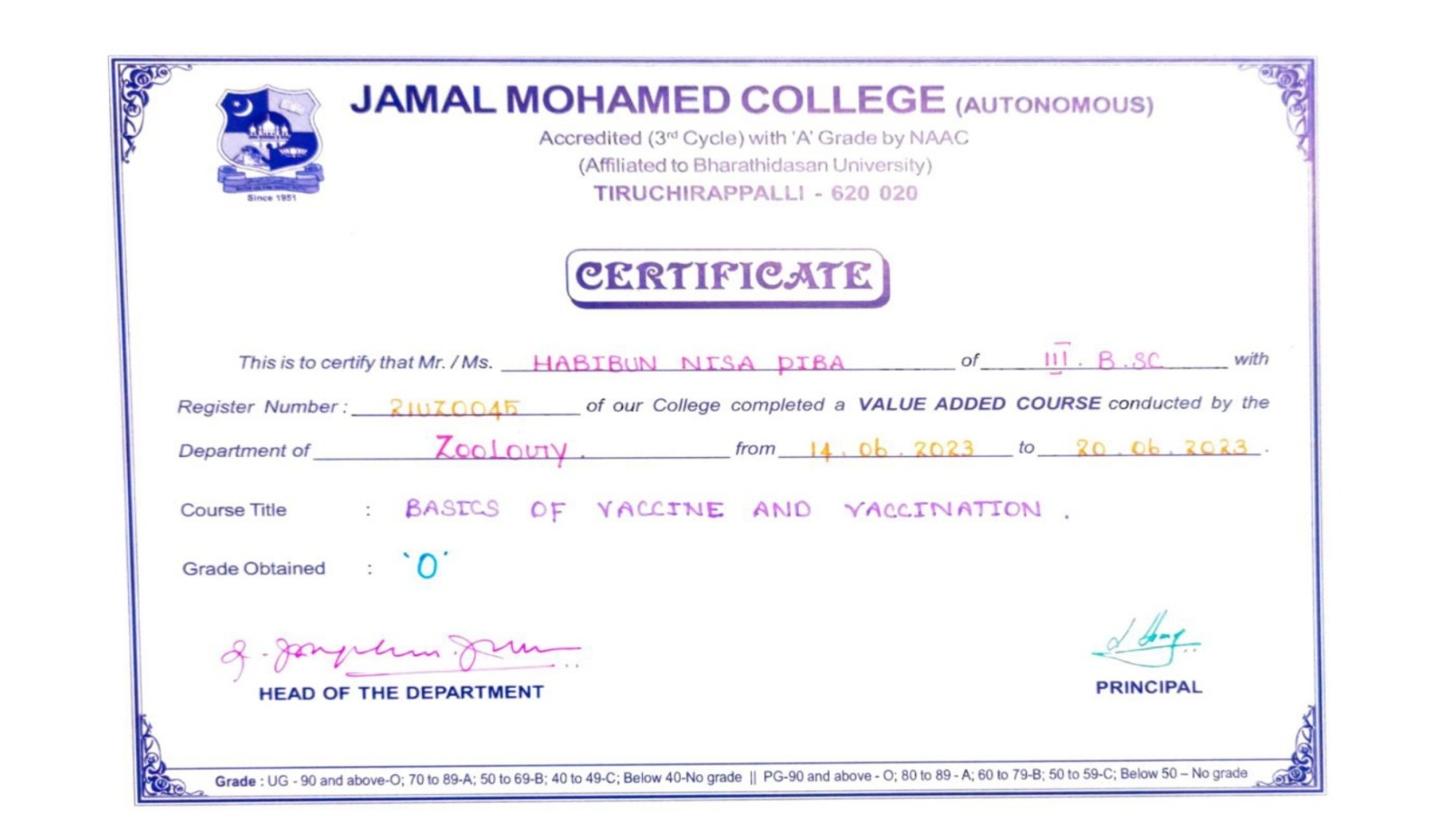 II UG ZOOLOGY SF-WOMENVALUE ADDED CERTIFICATES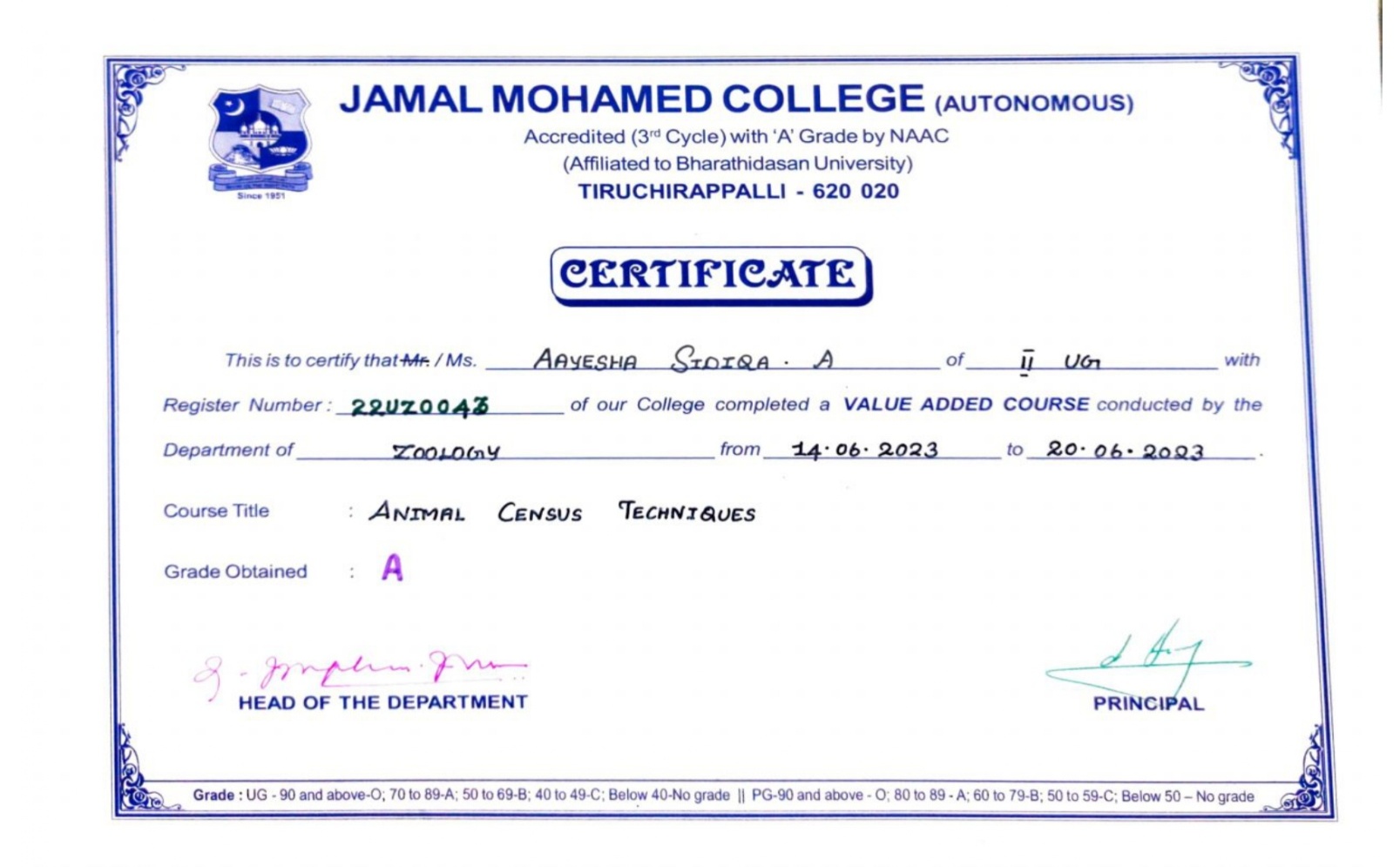 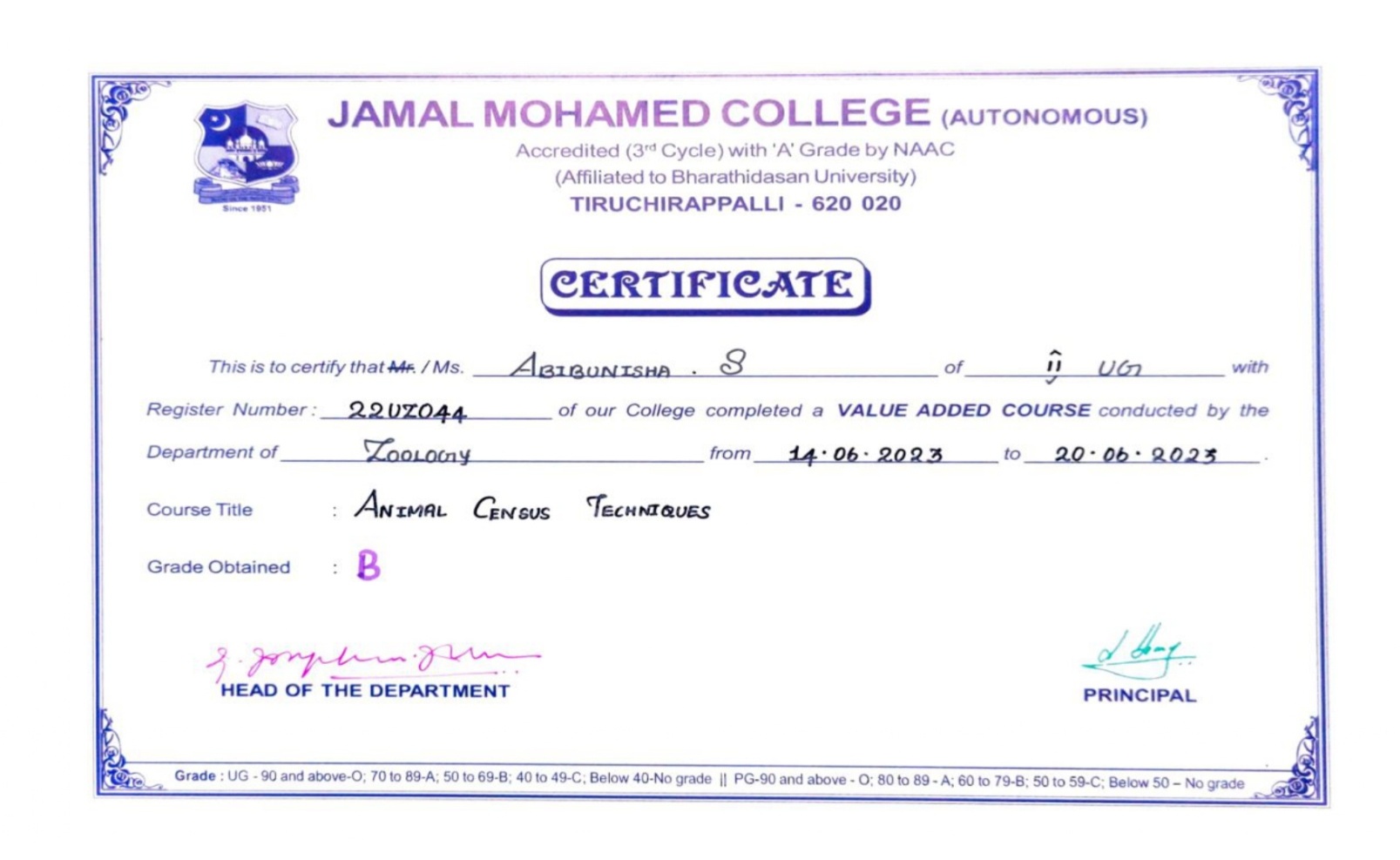 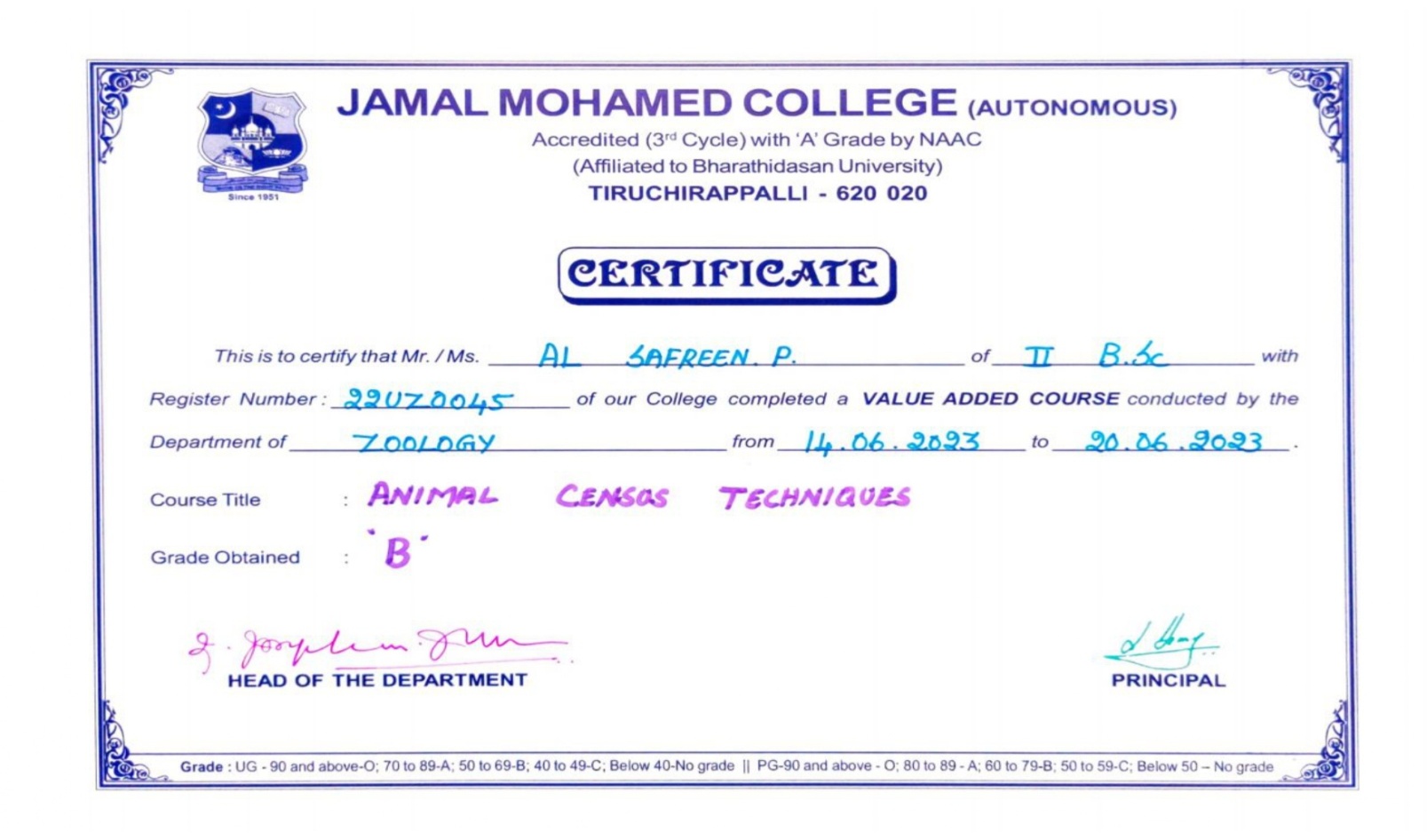 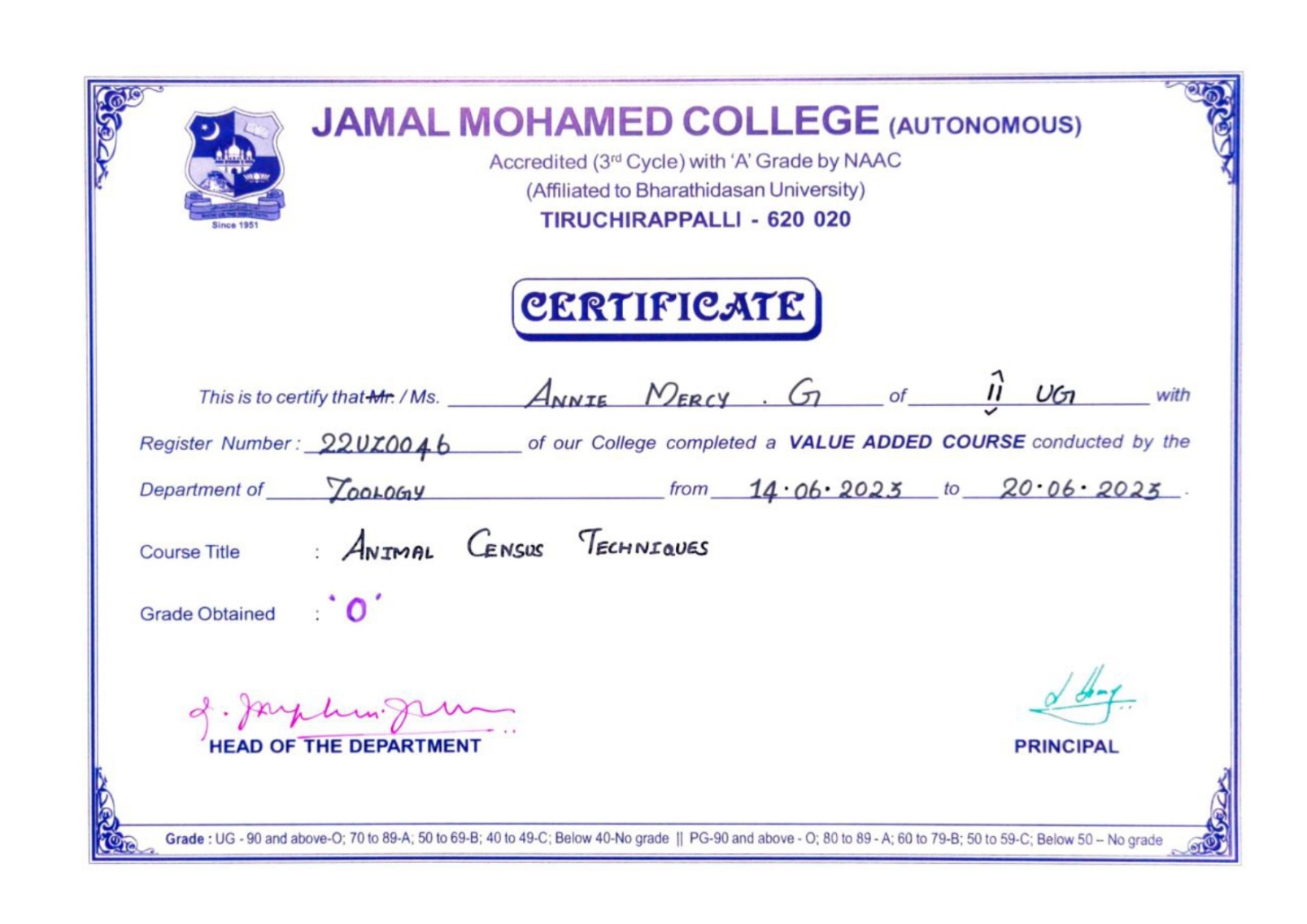 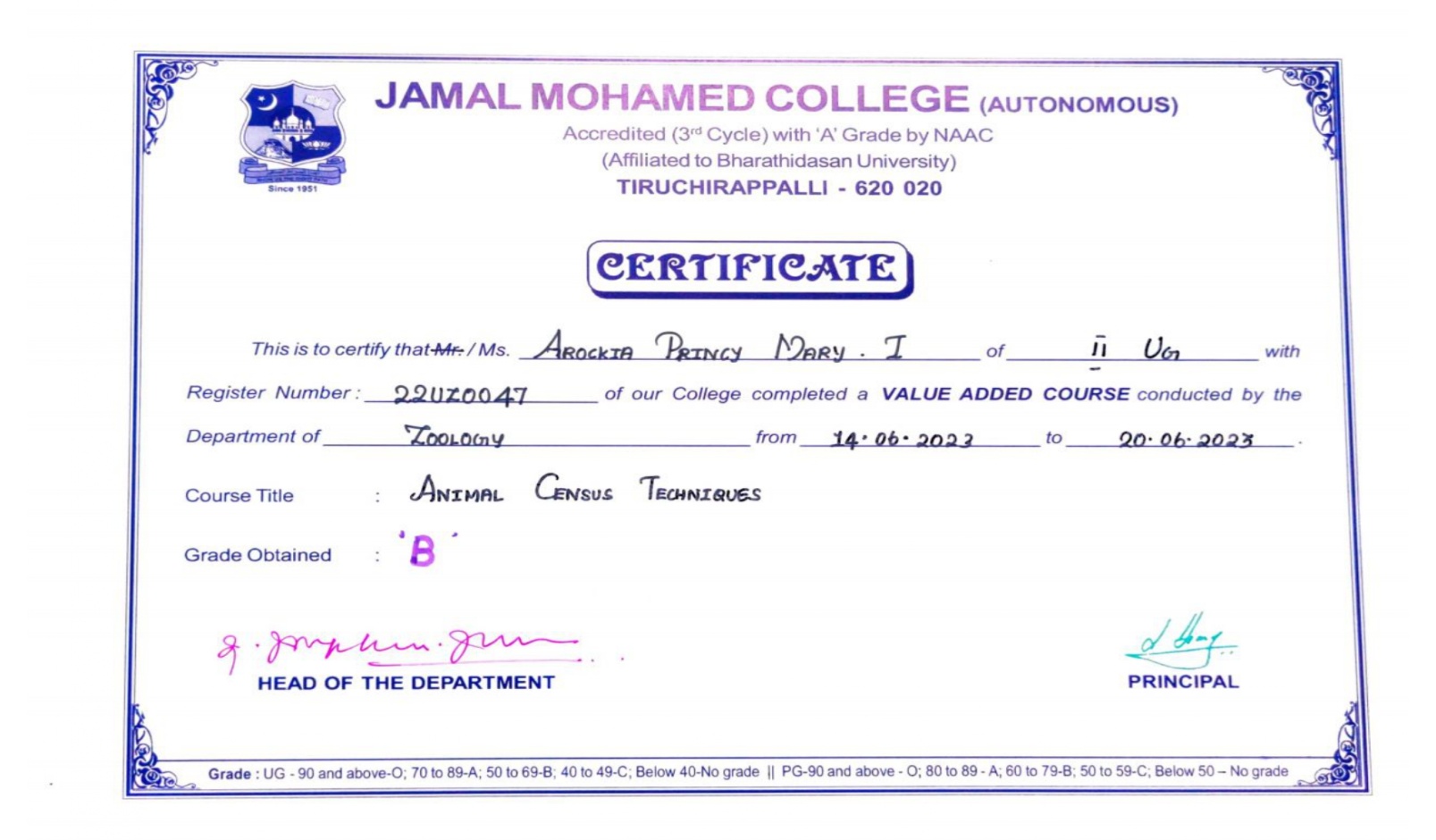 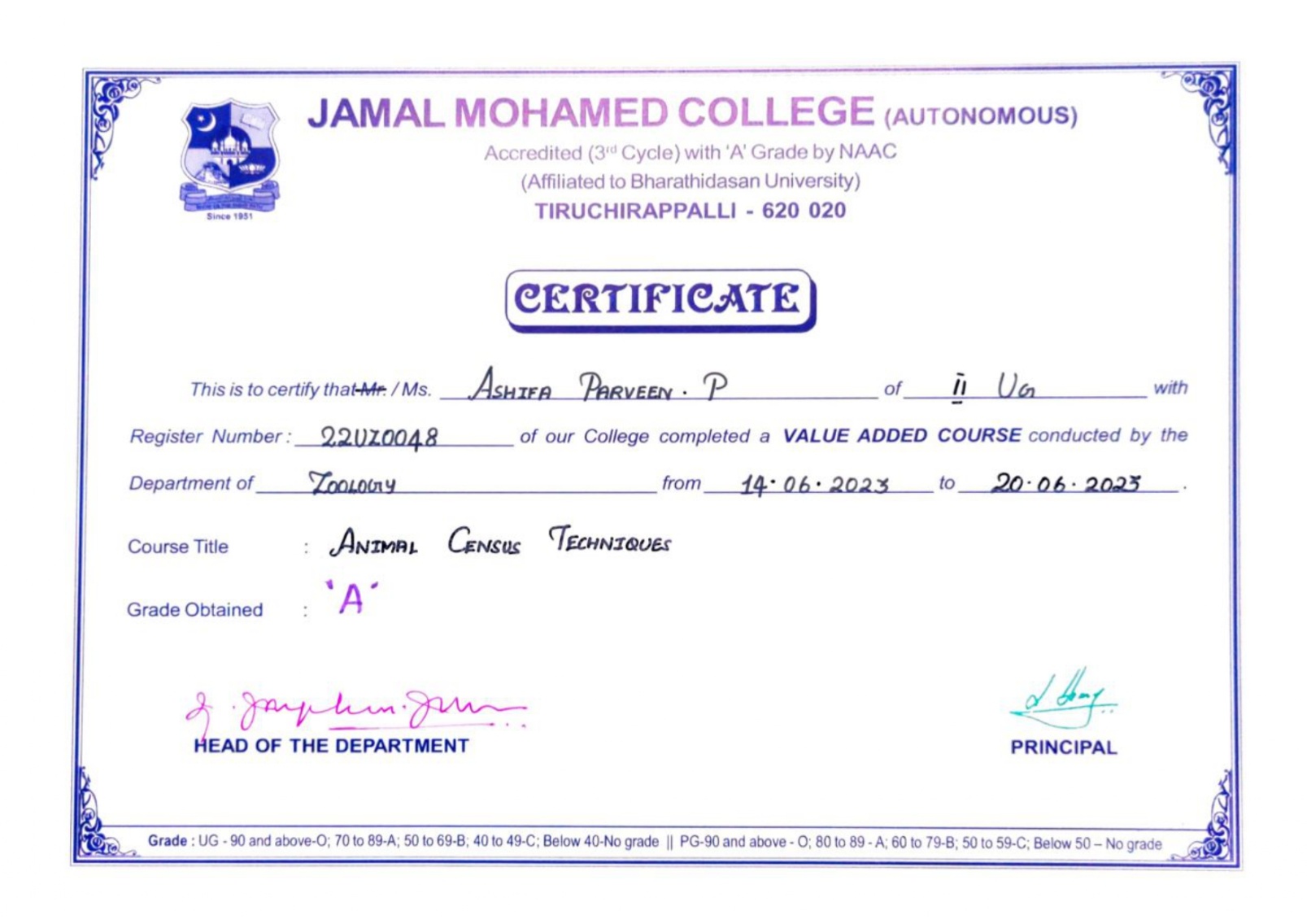 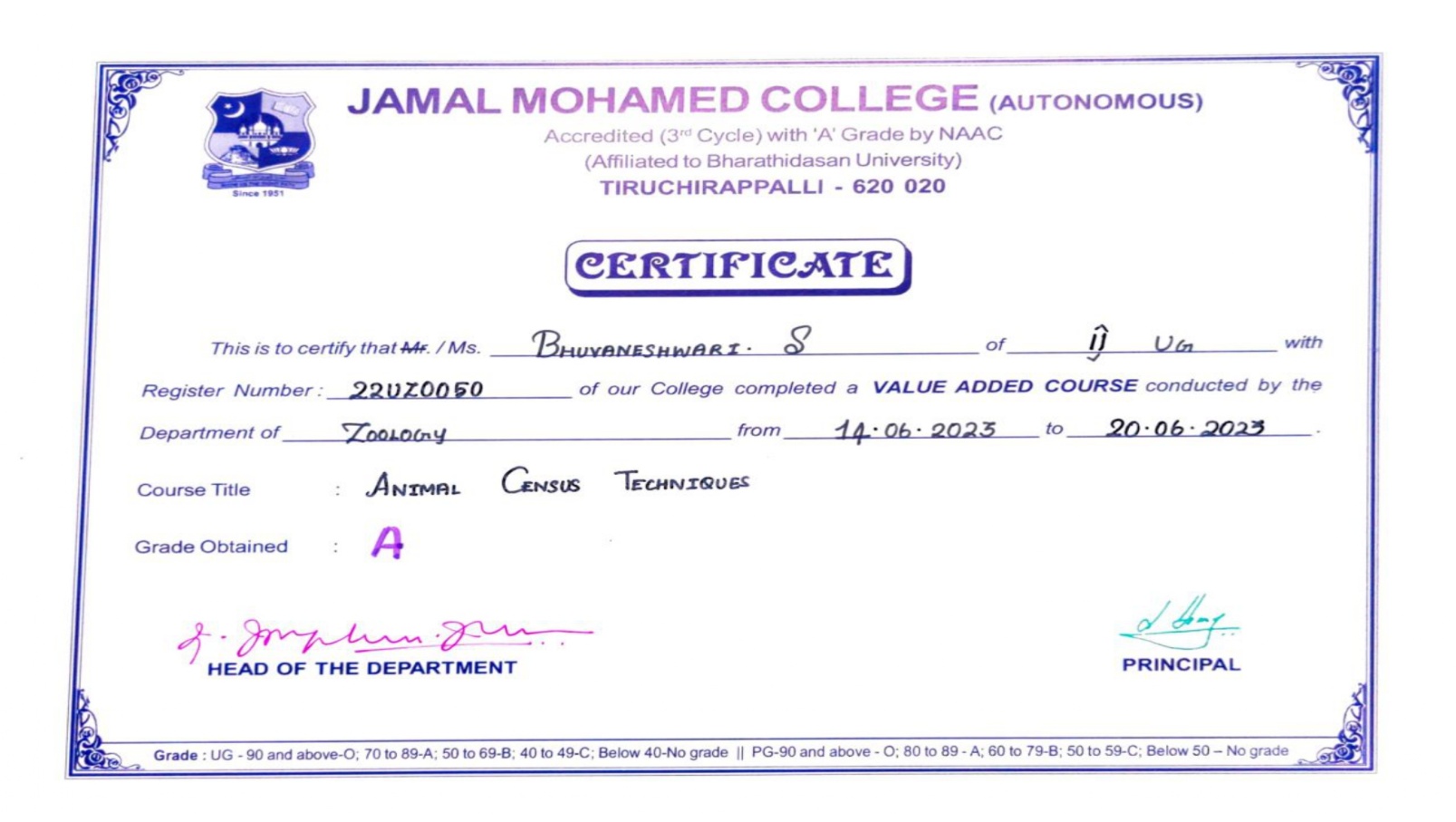 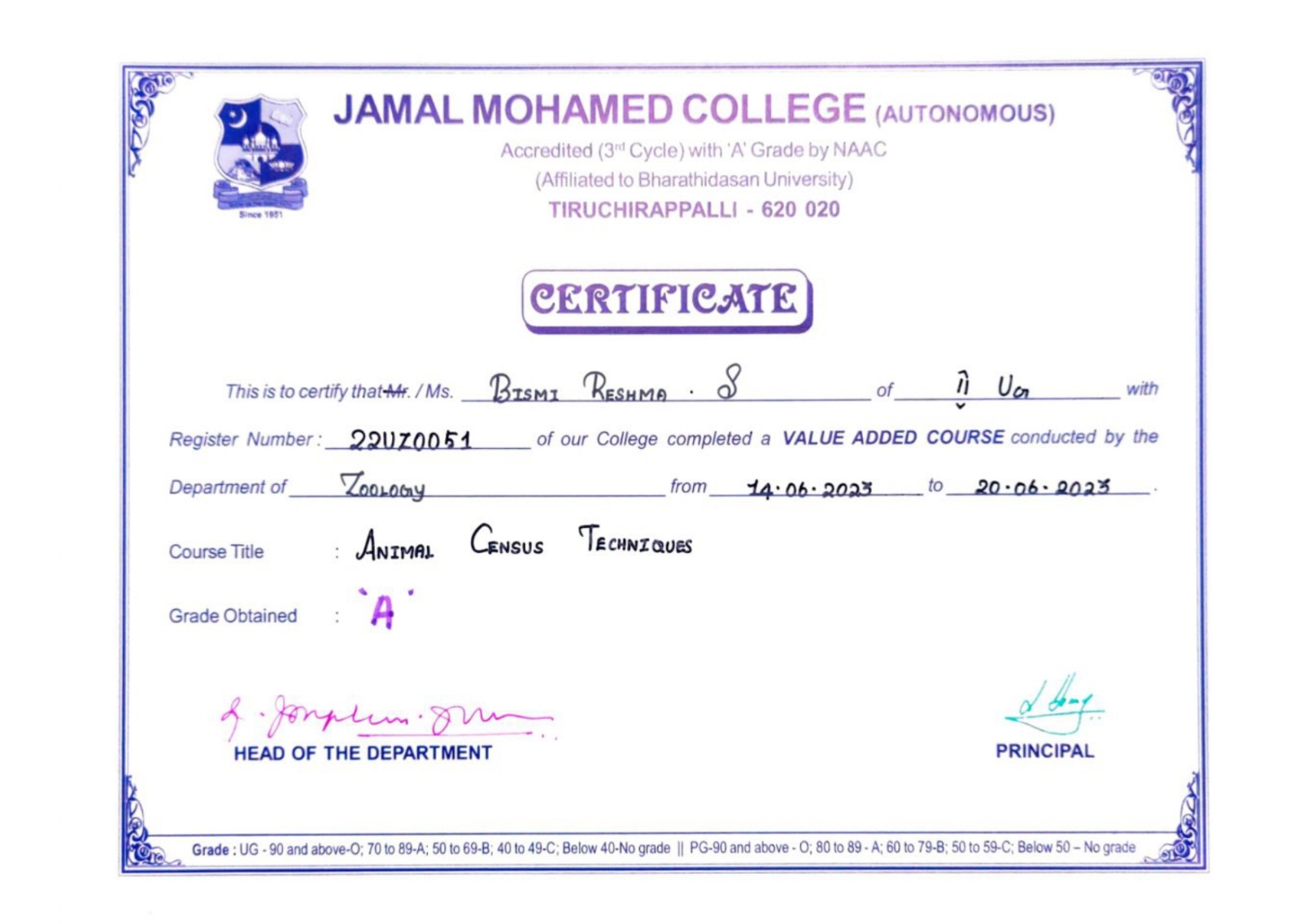 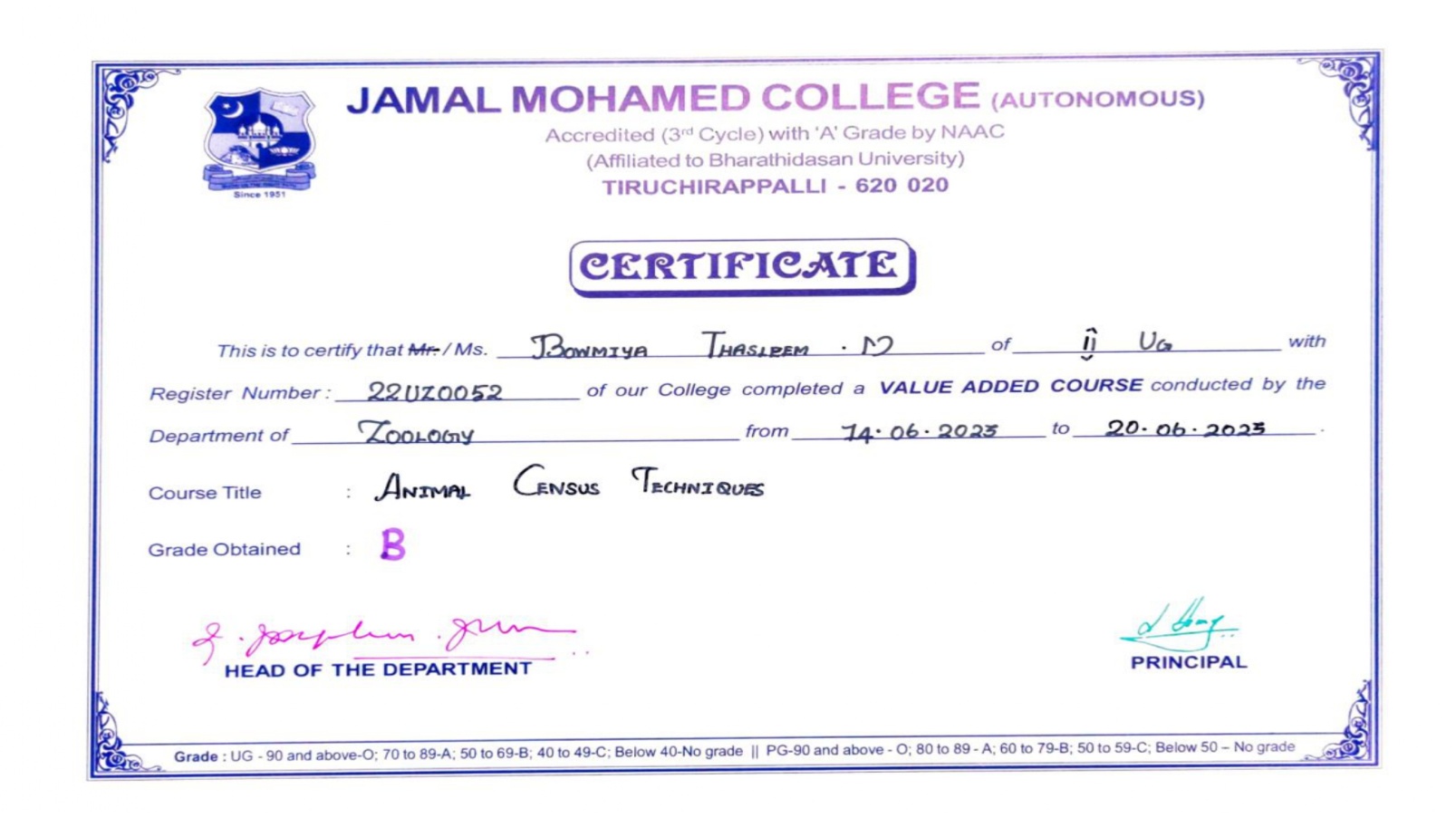 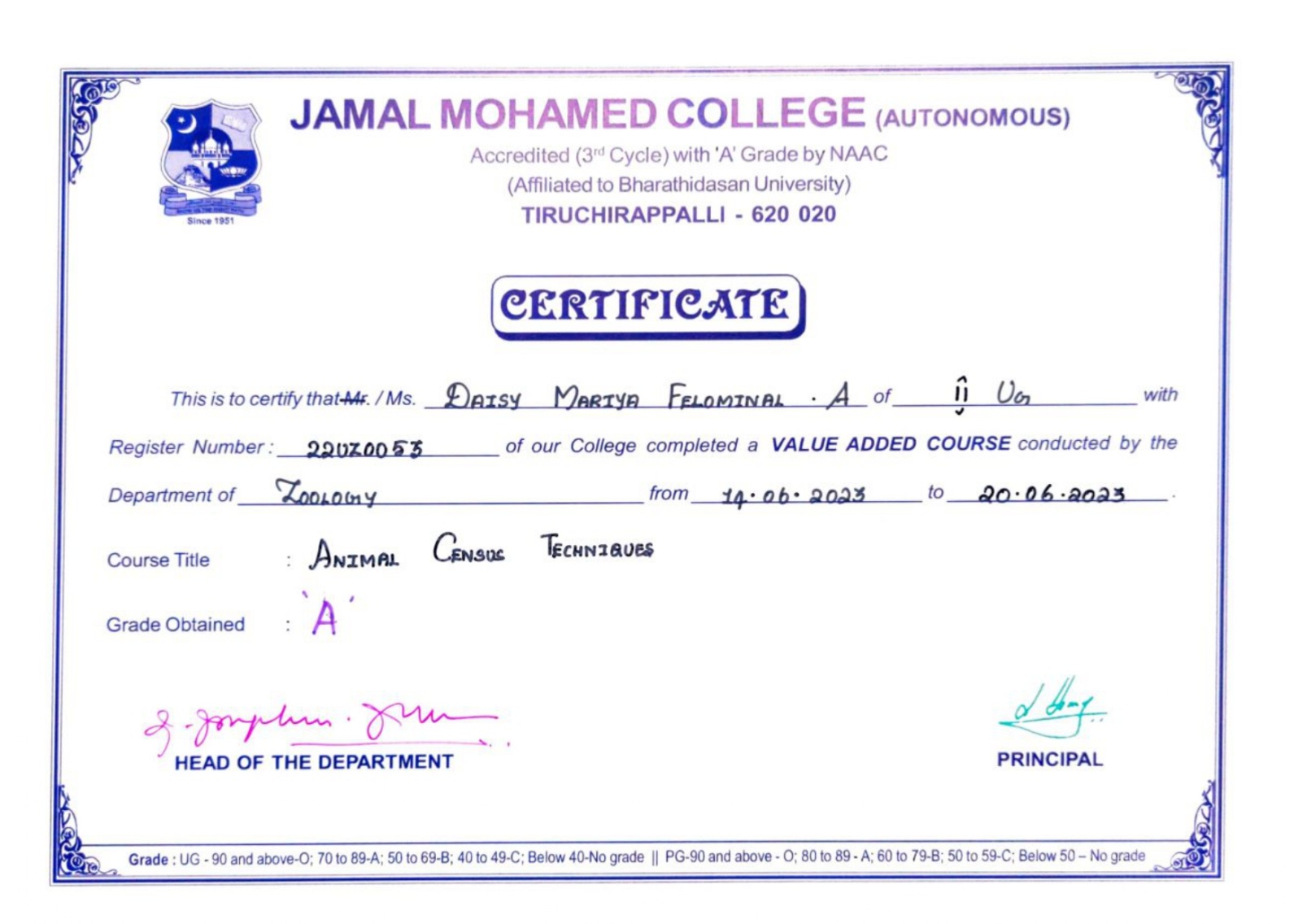 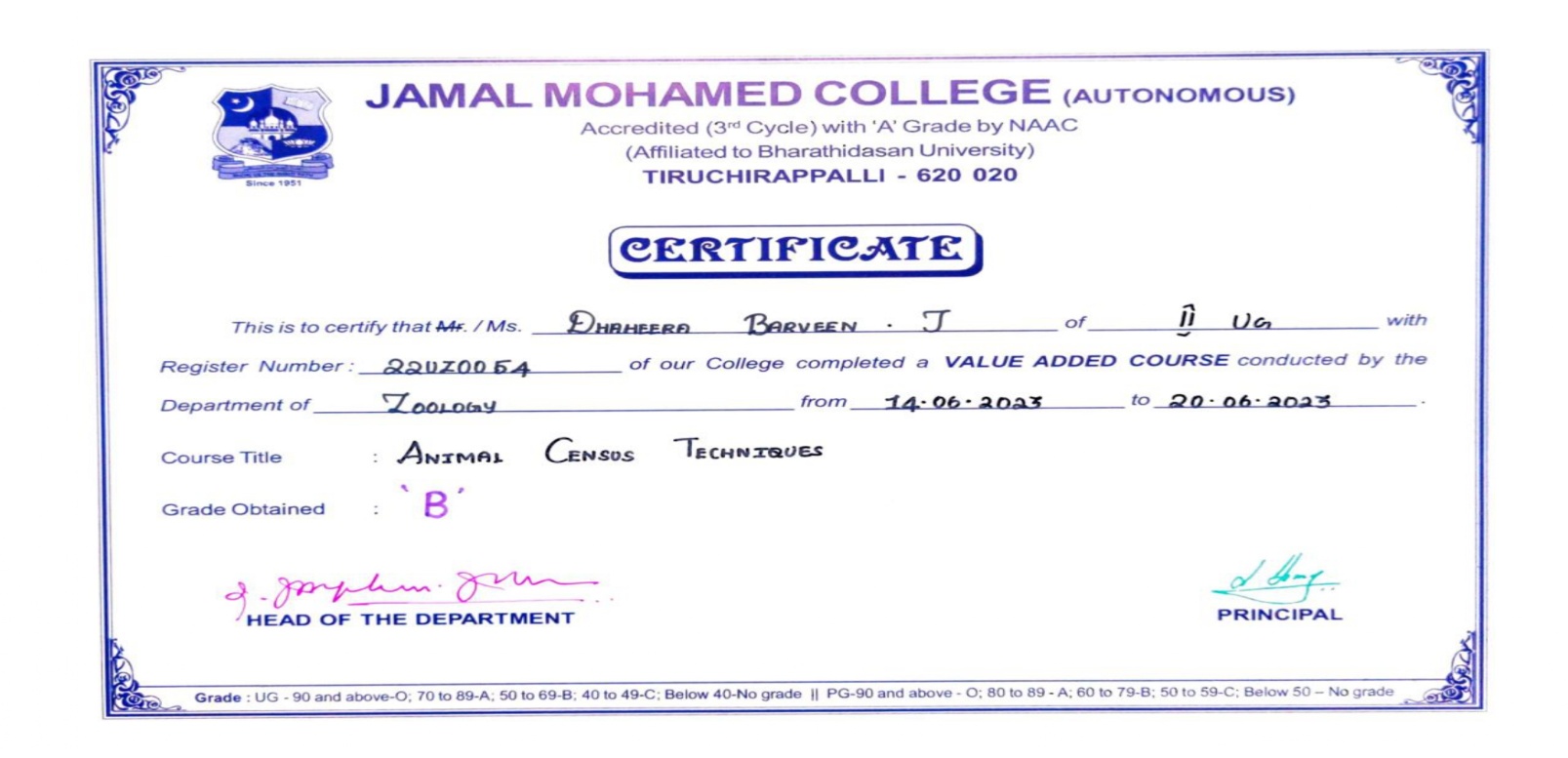 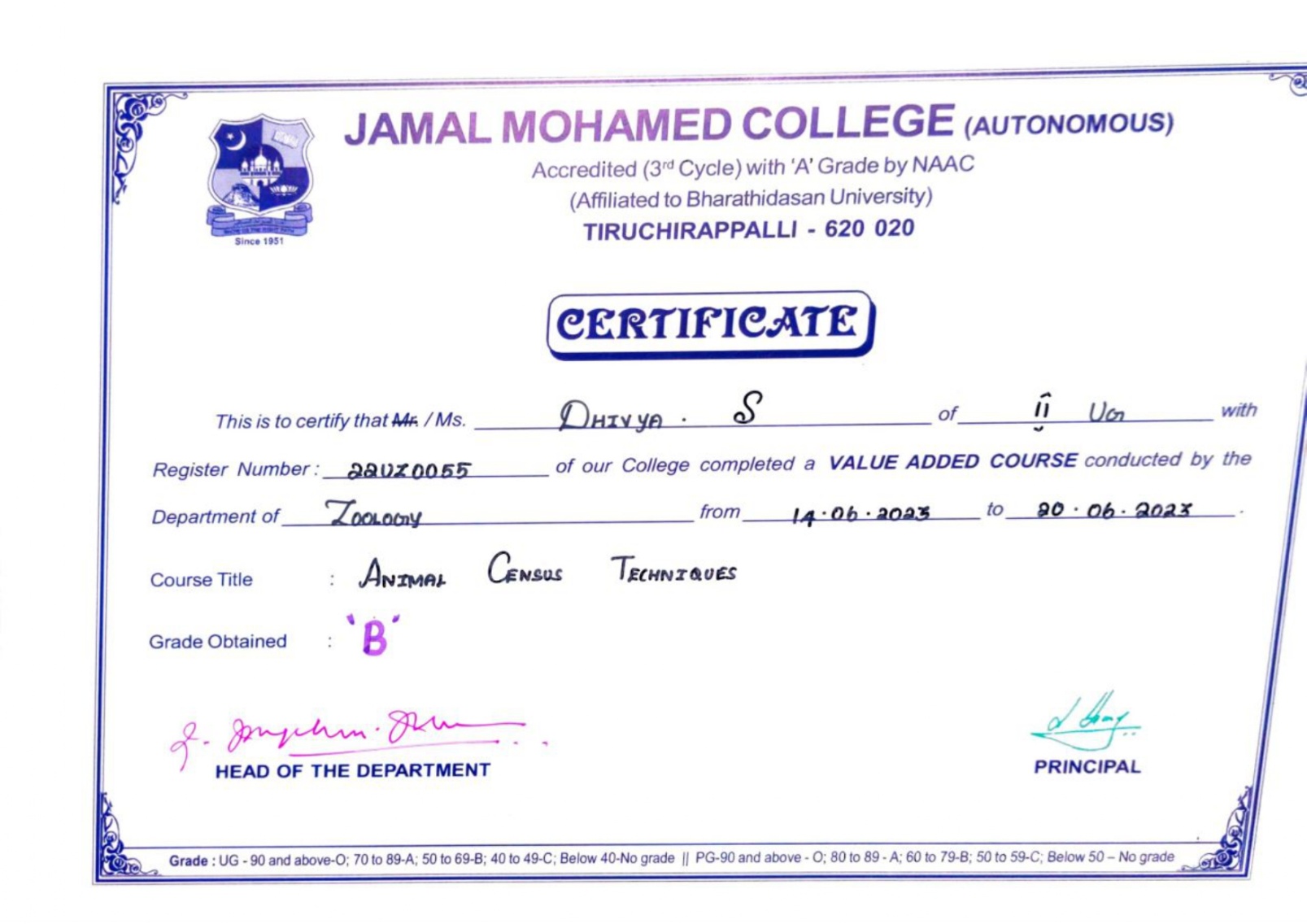 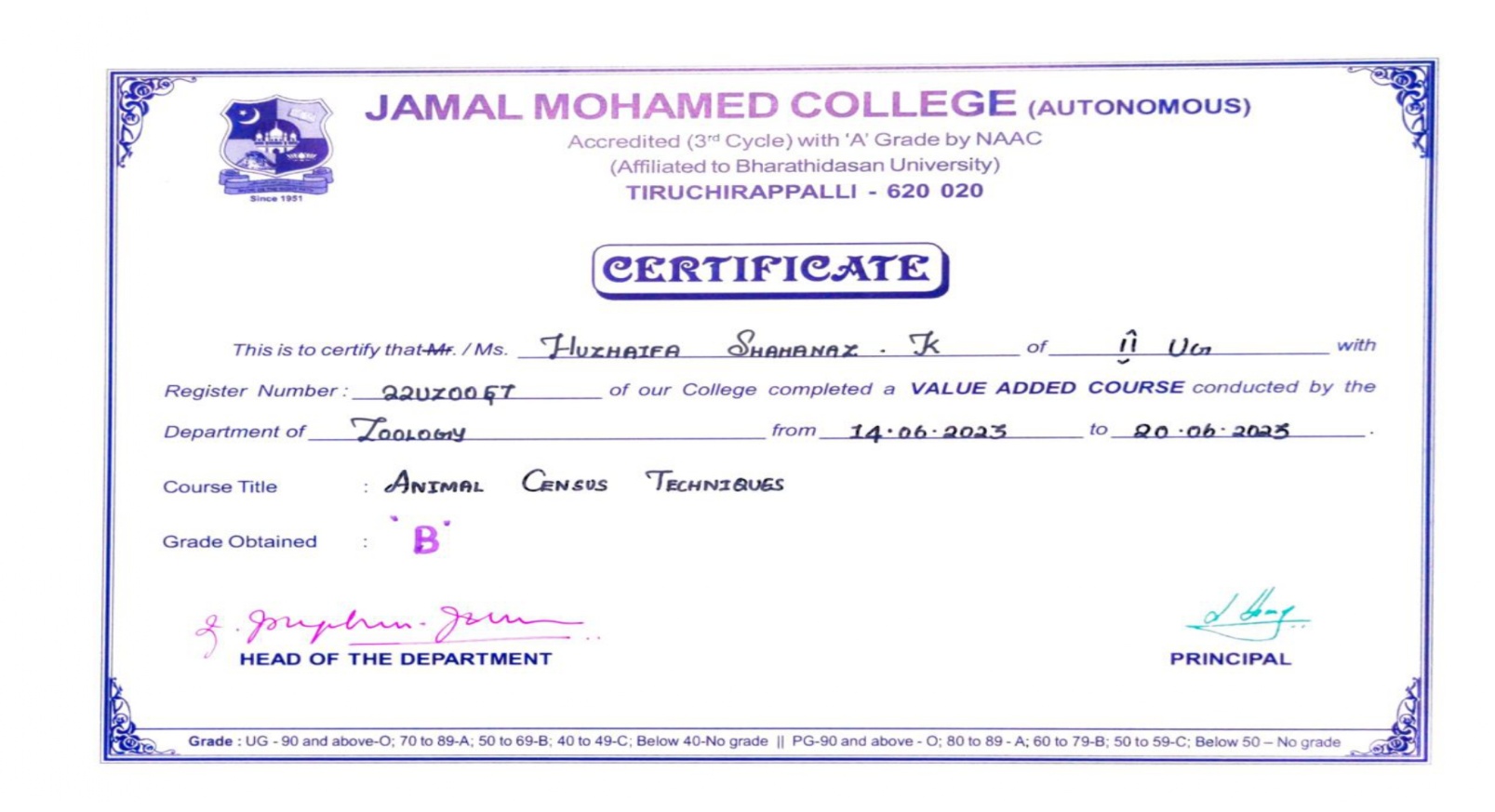 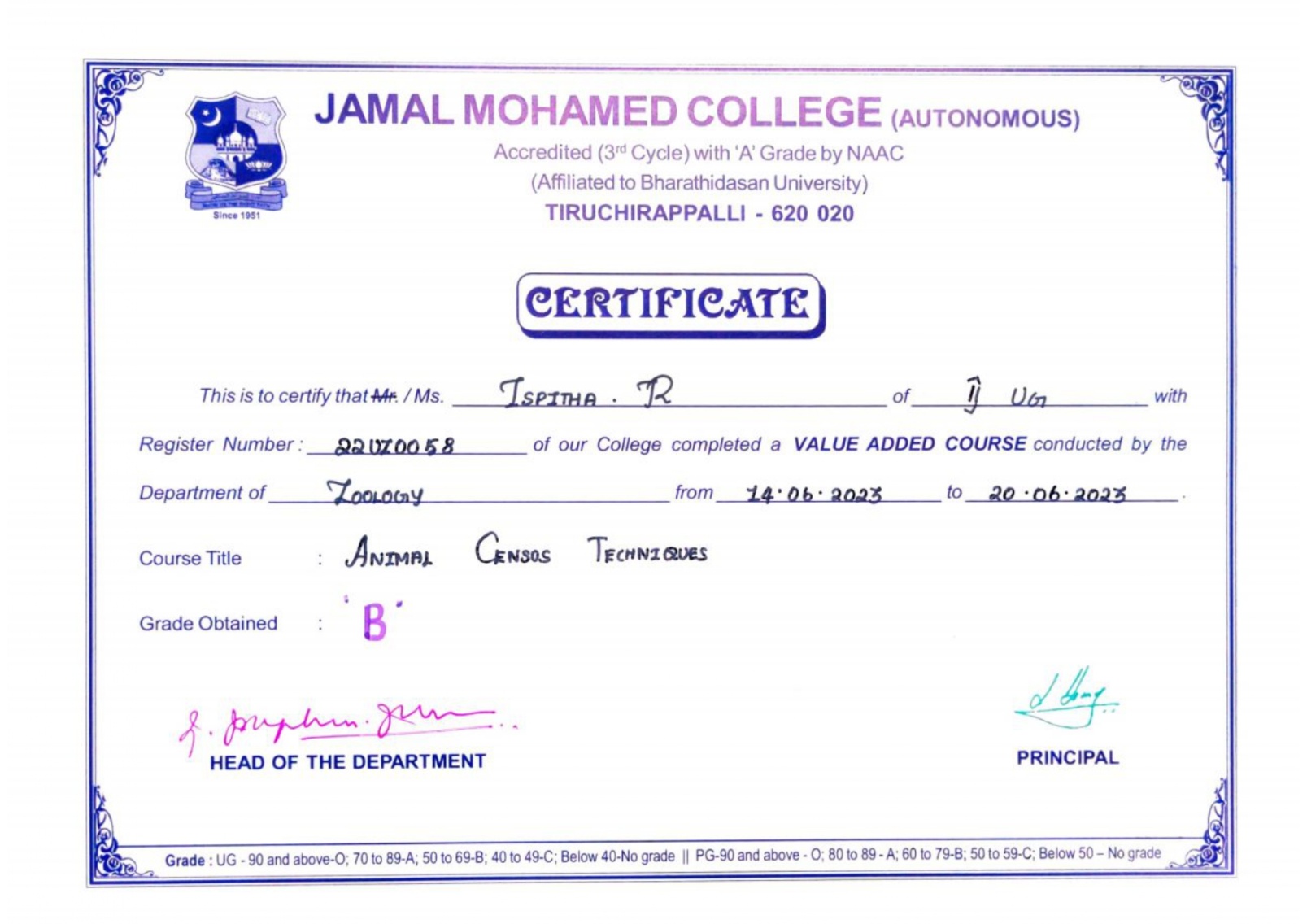 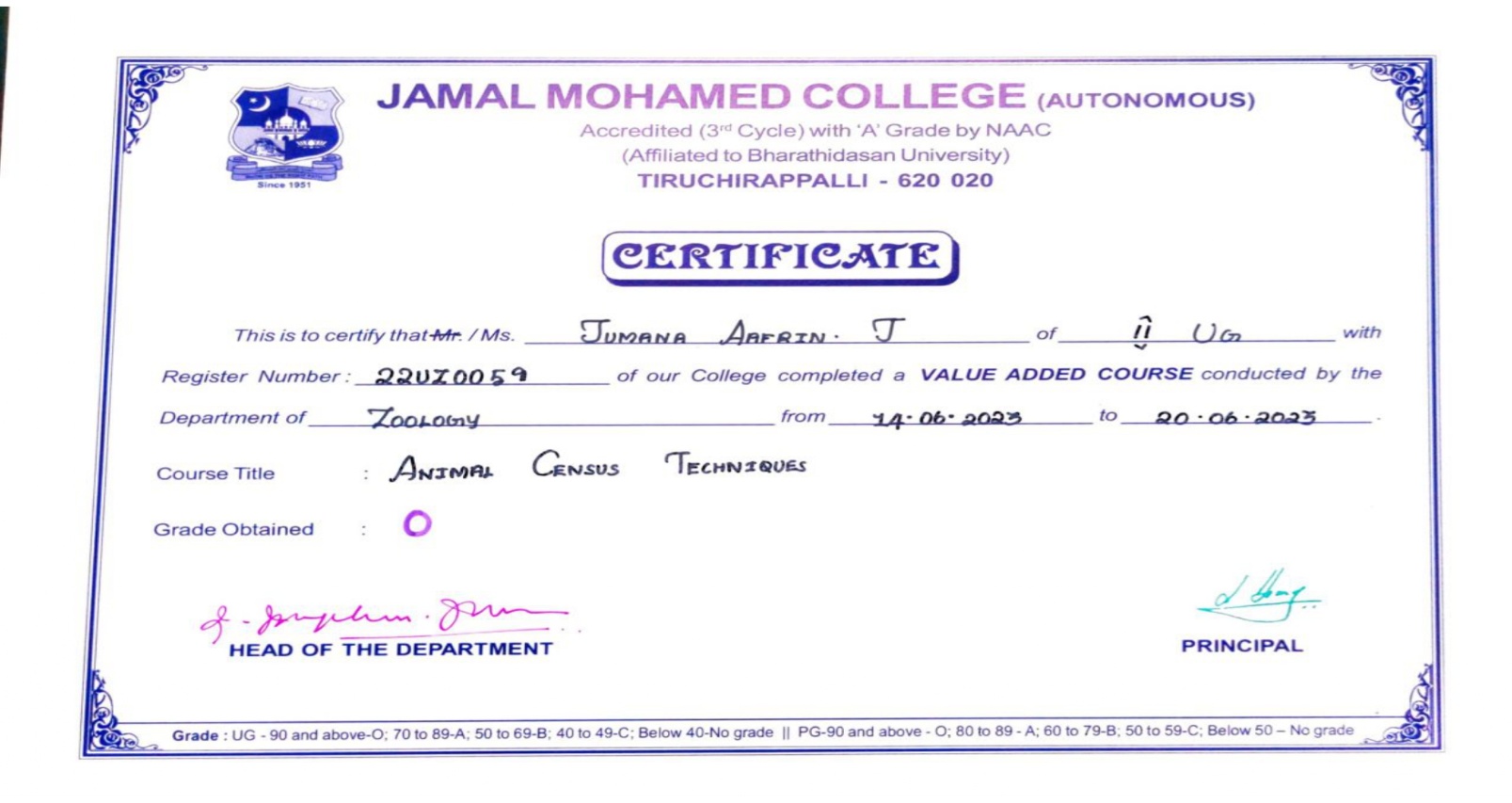 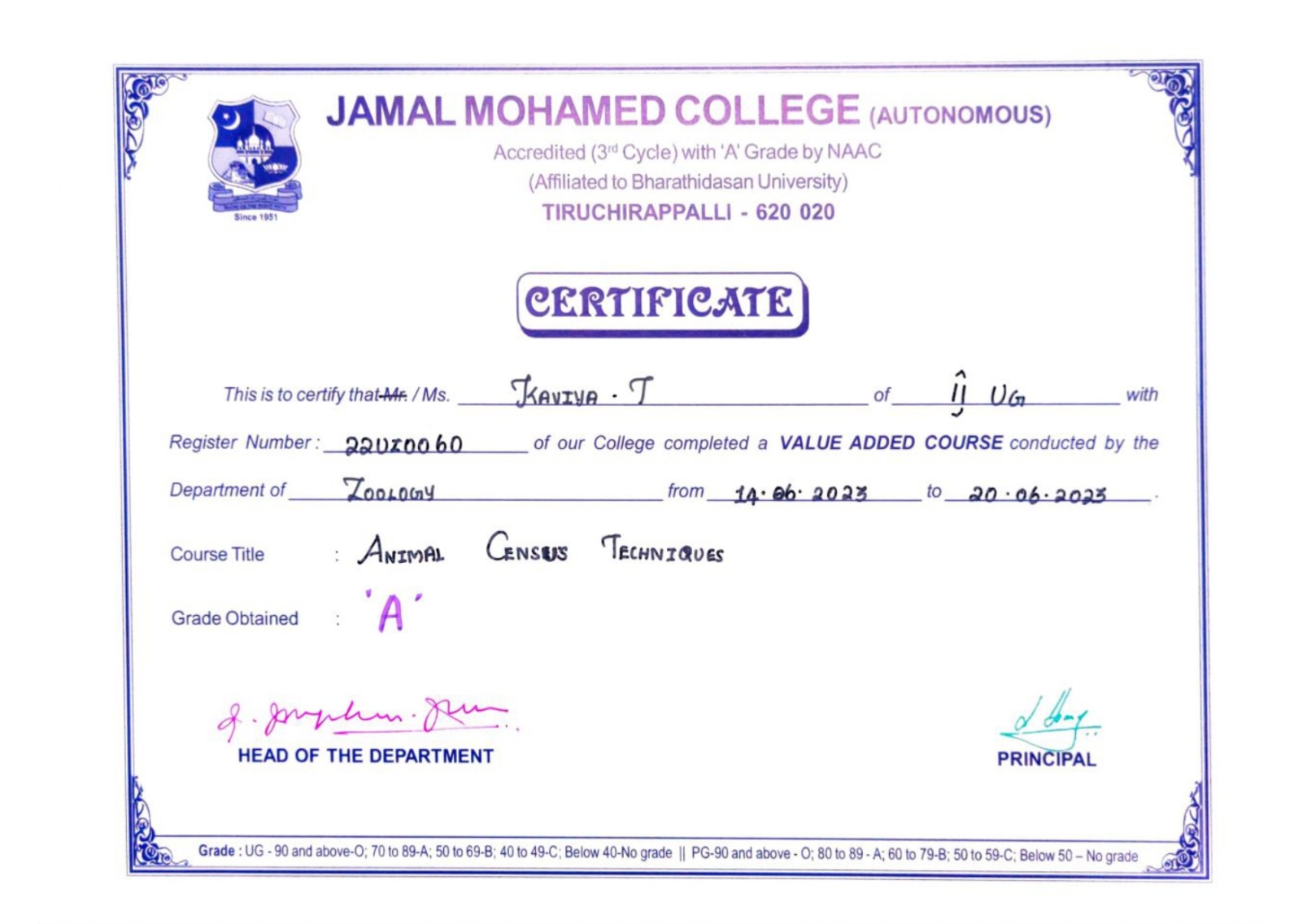 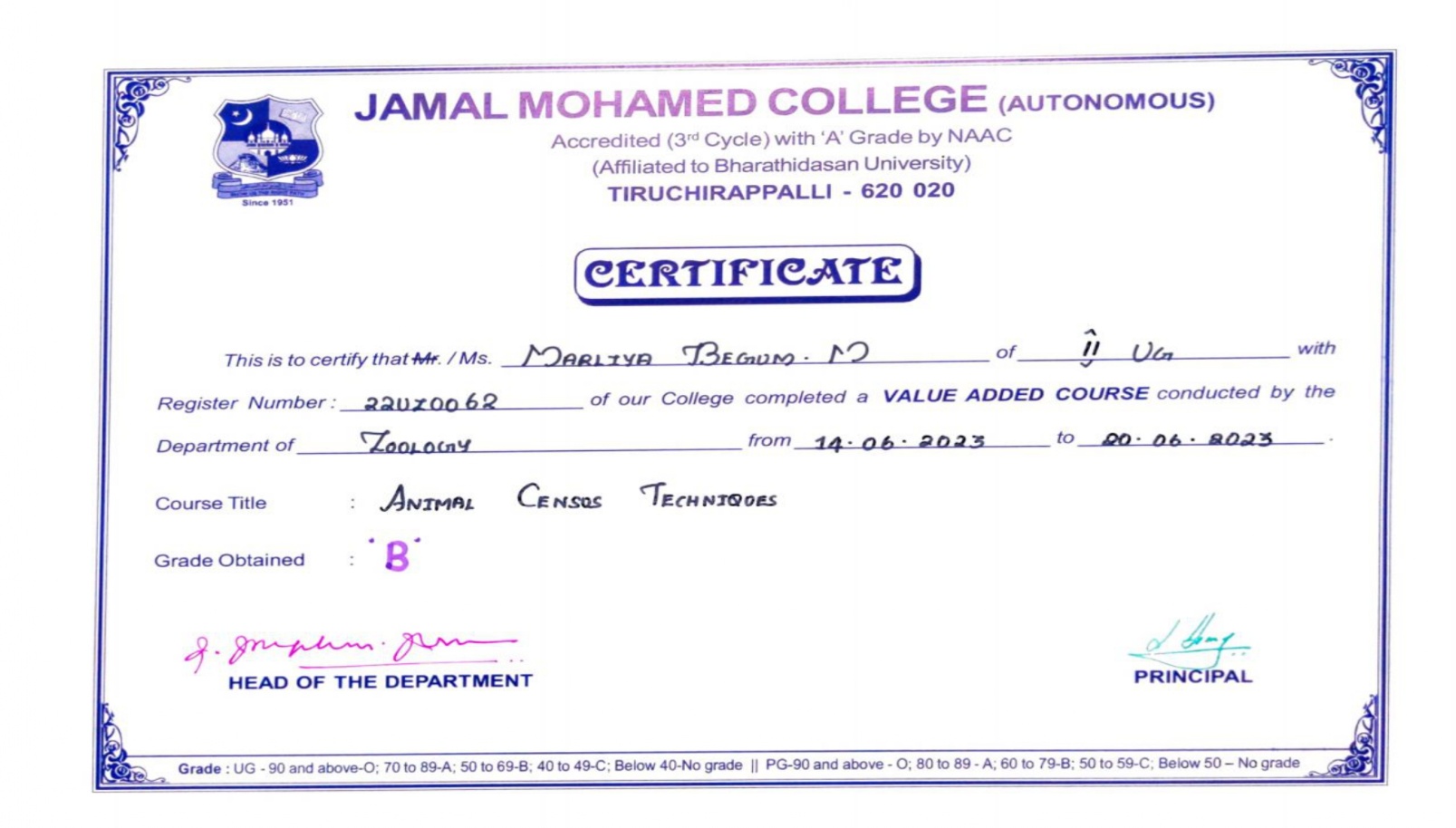 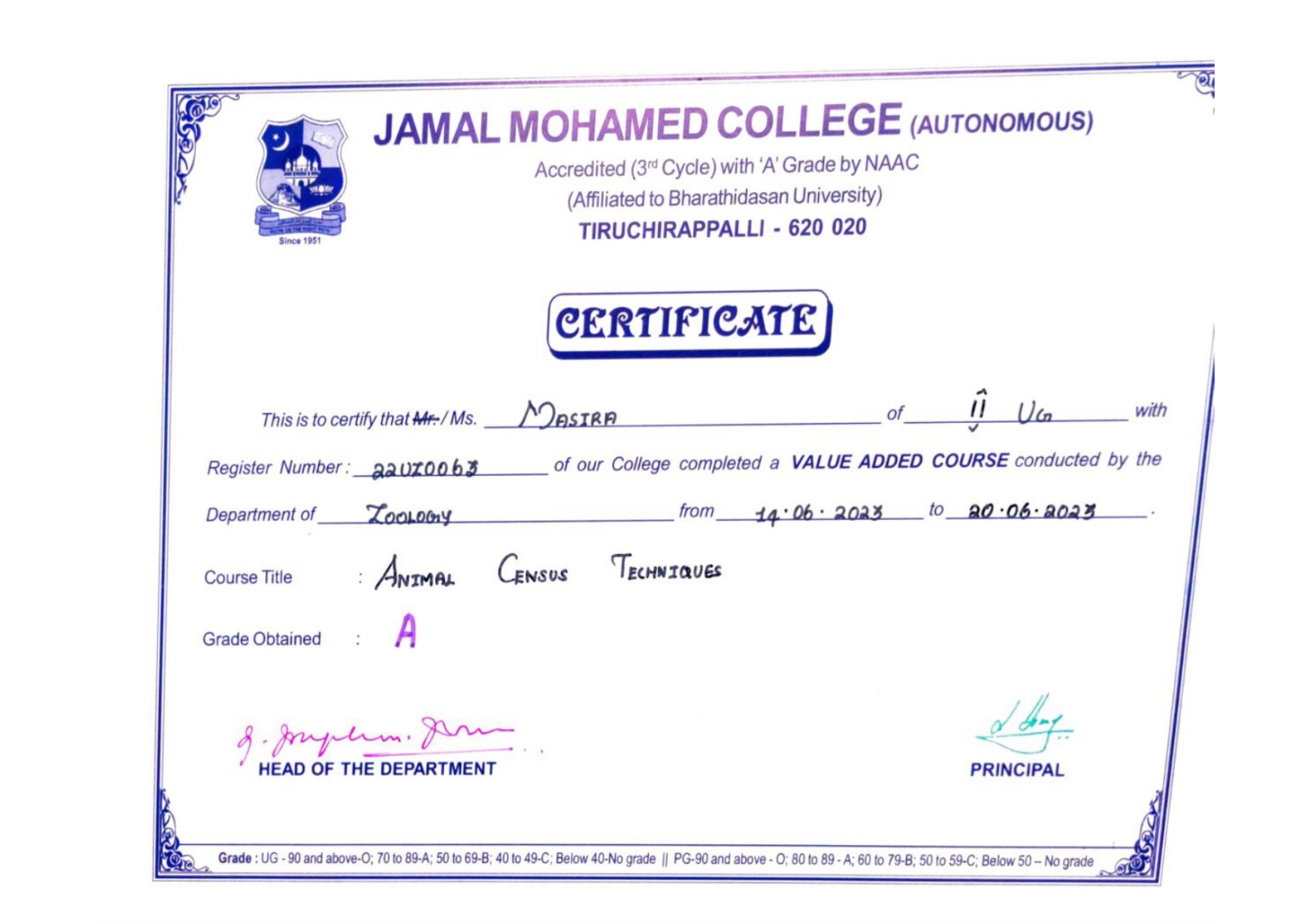 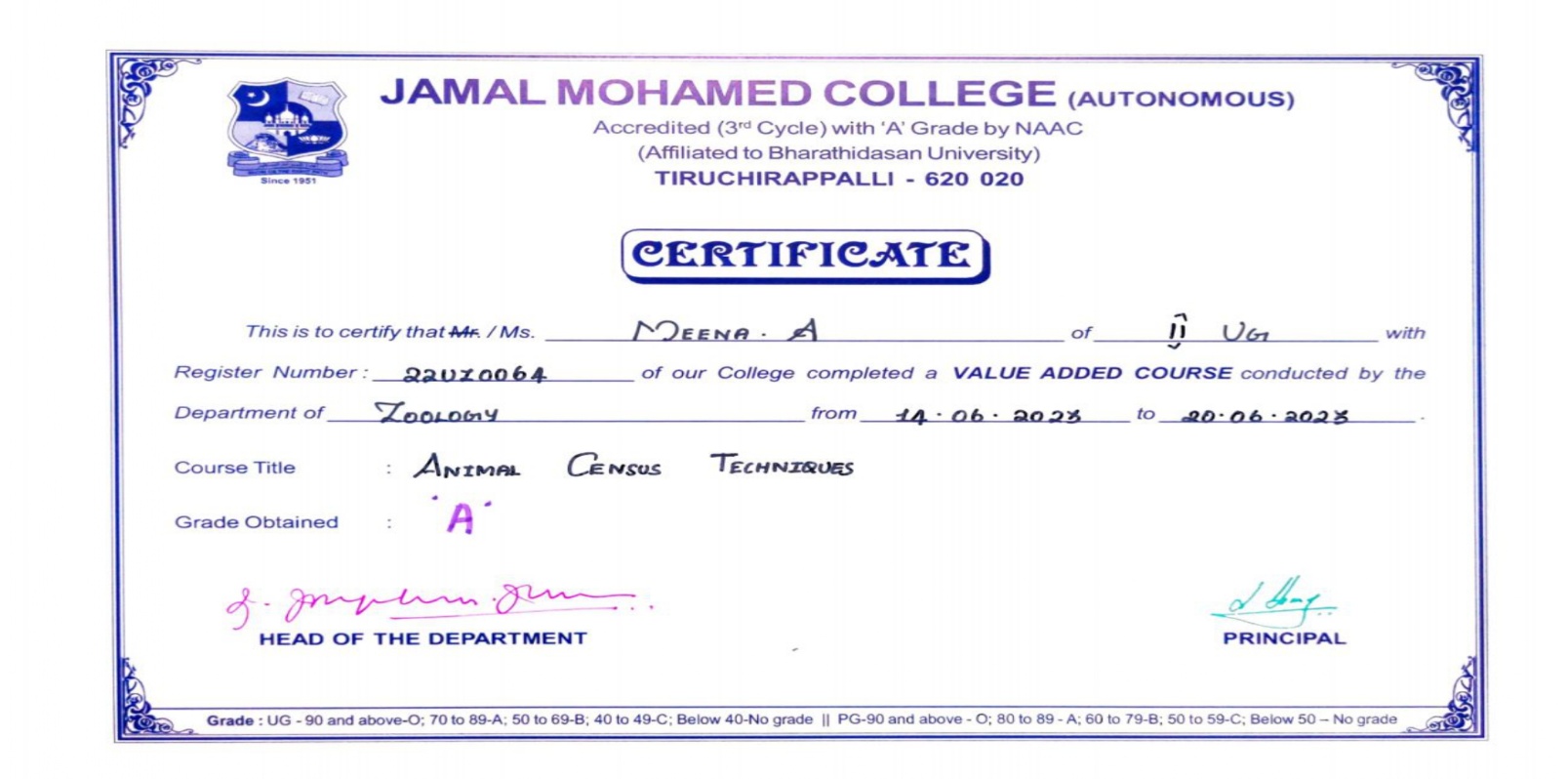 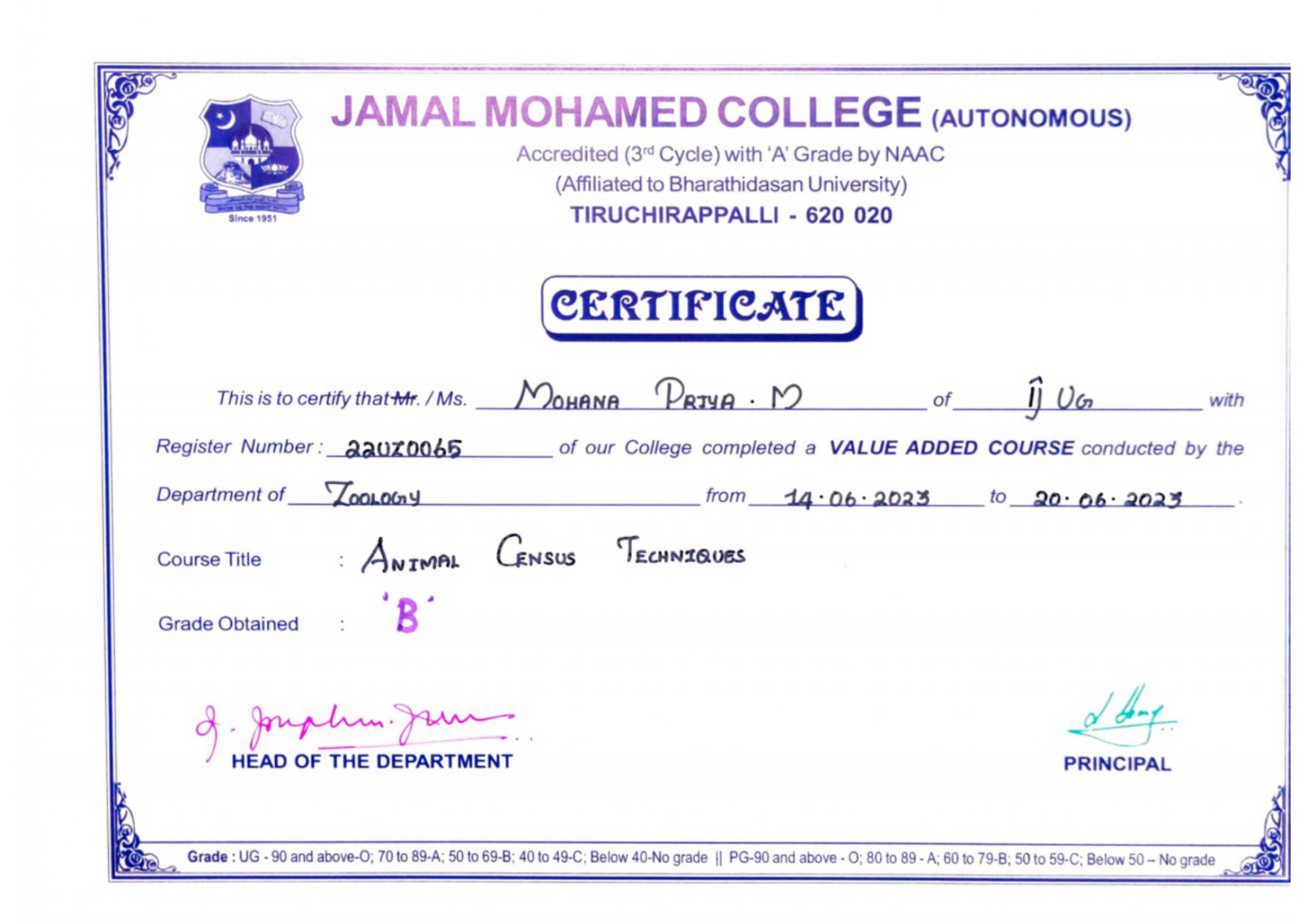 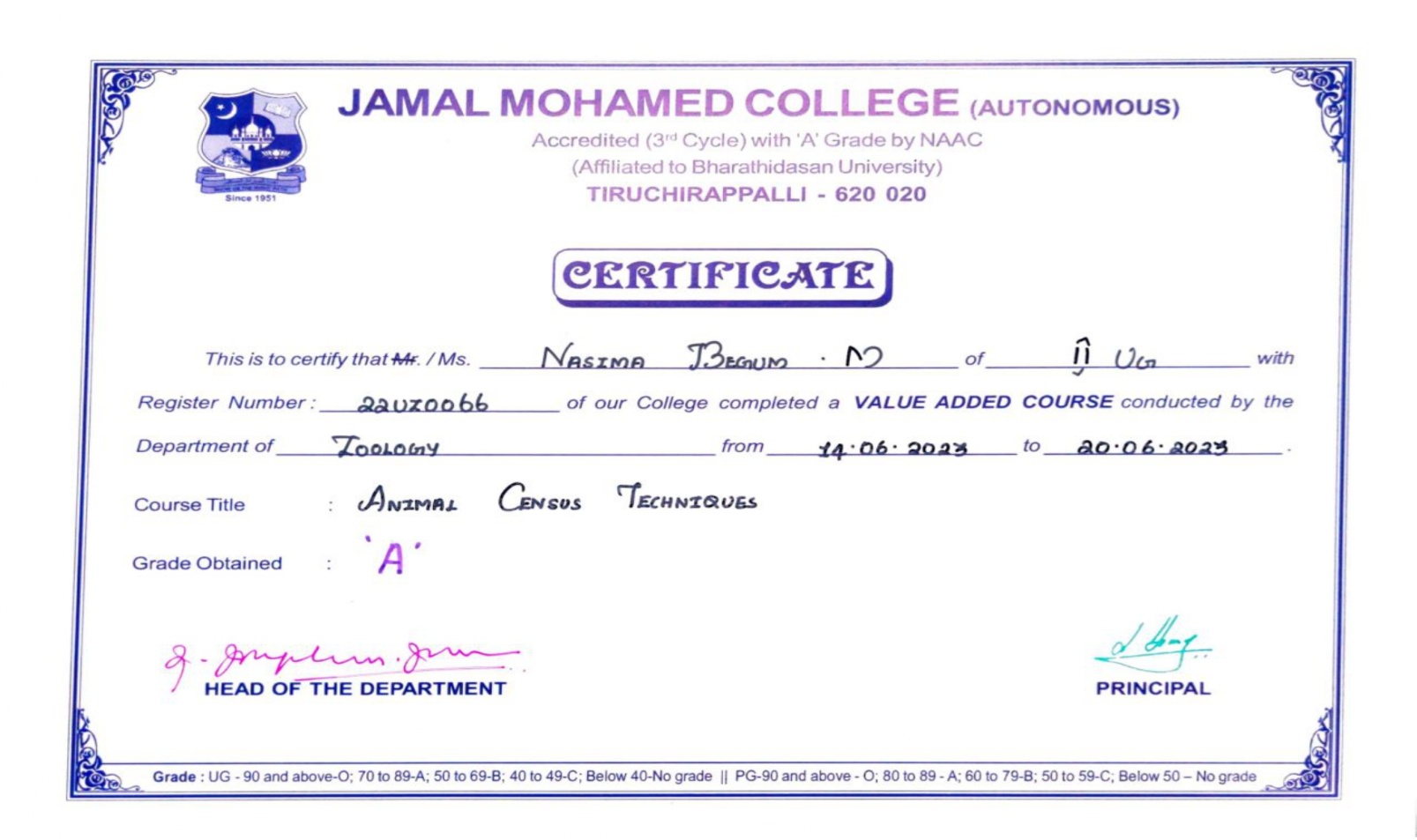 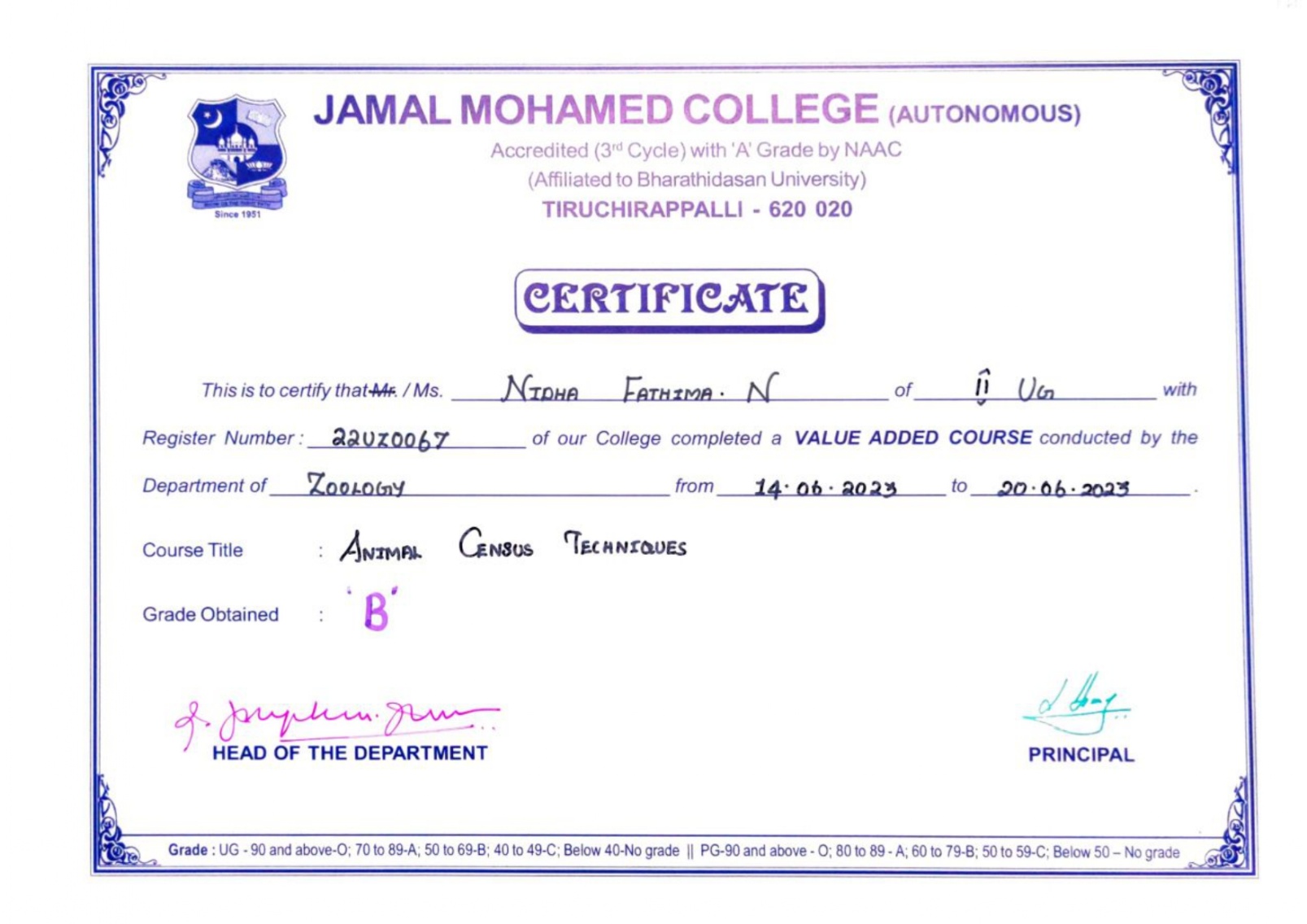 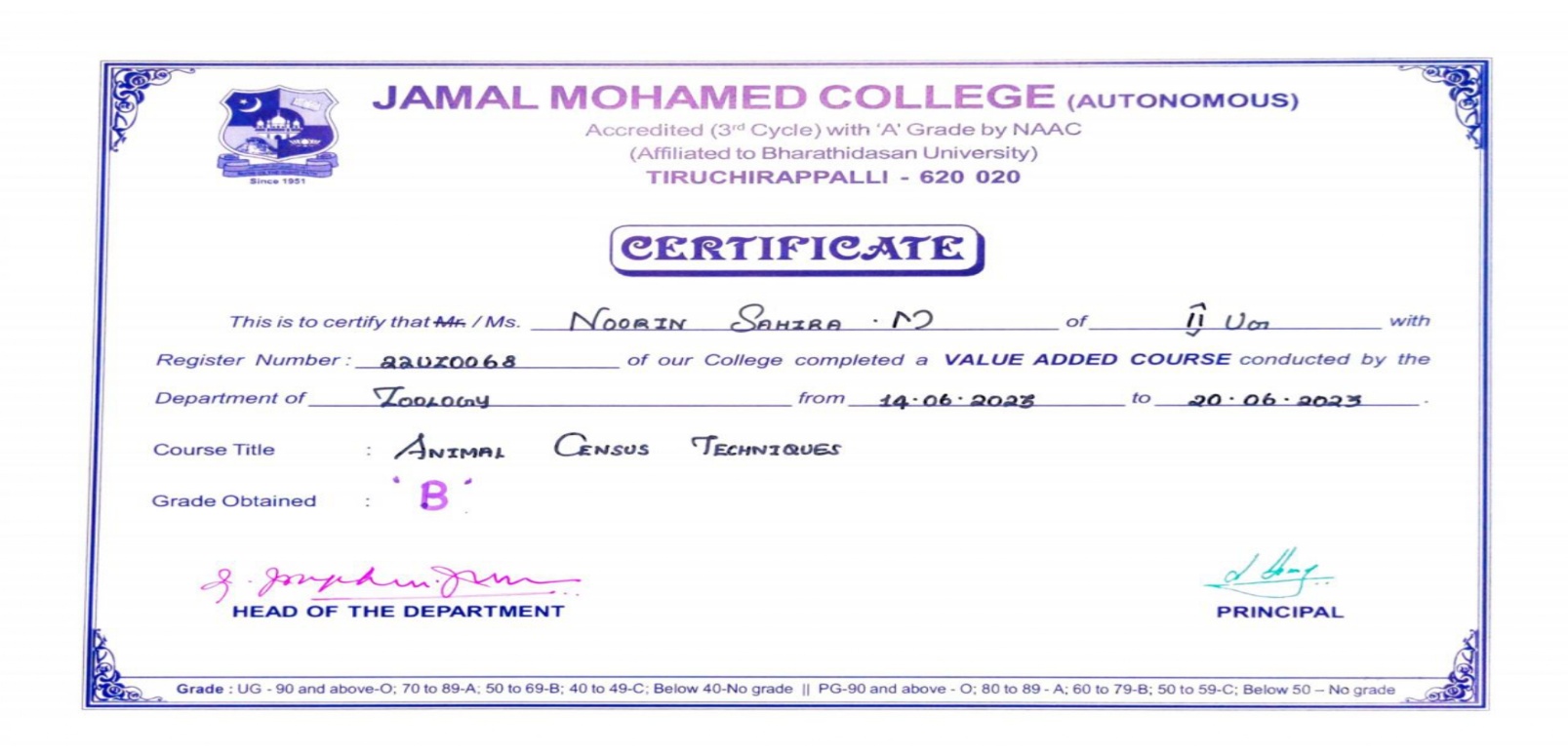 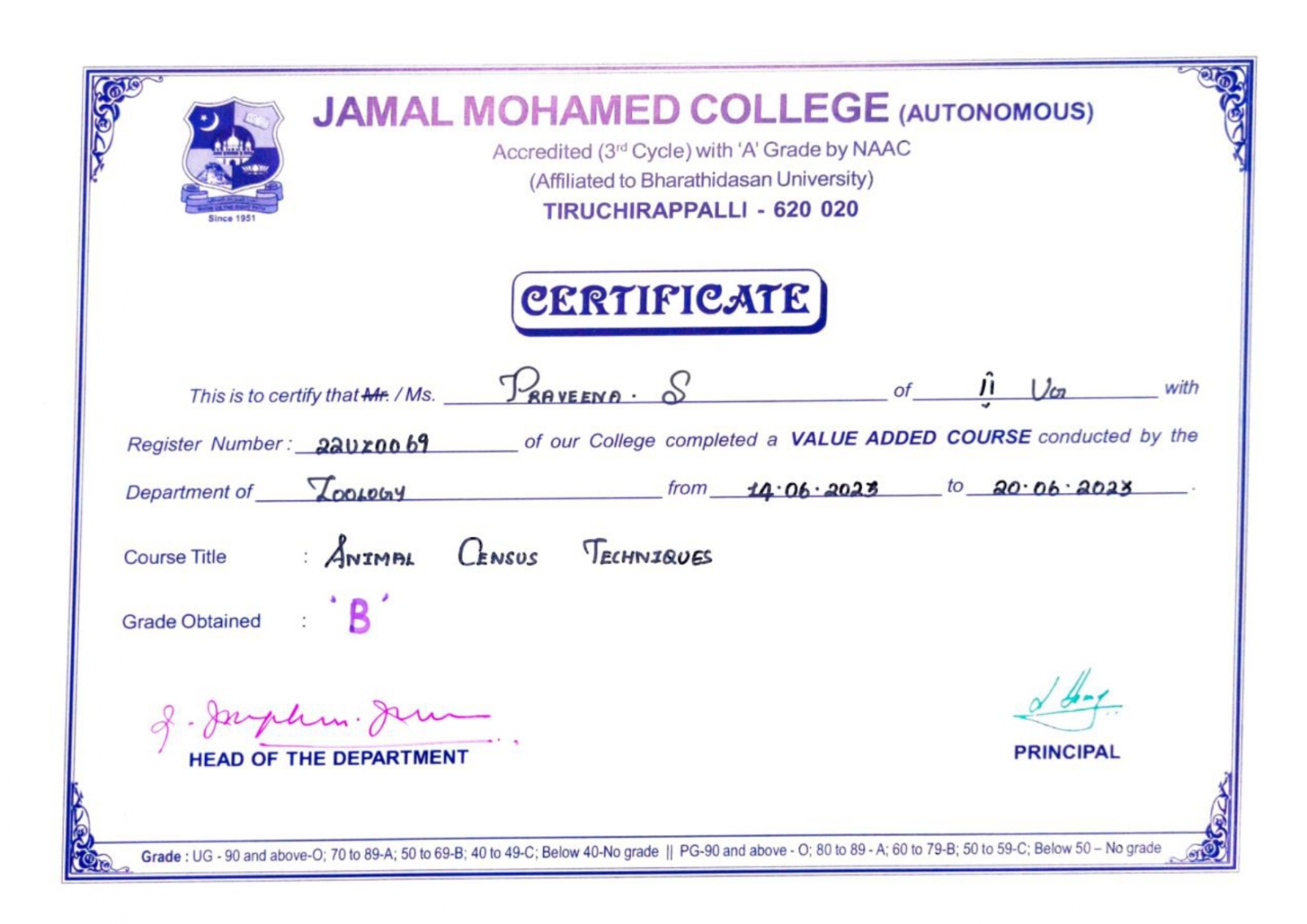 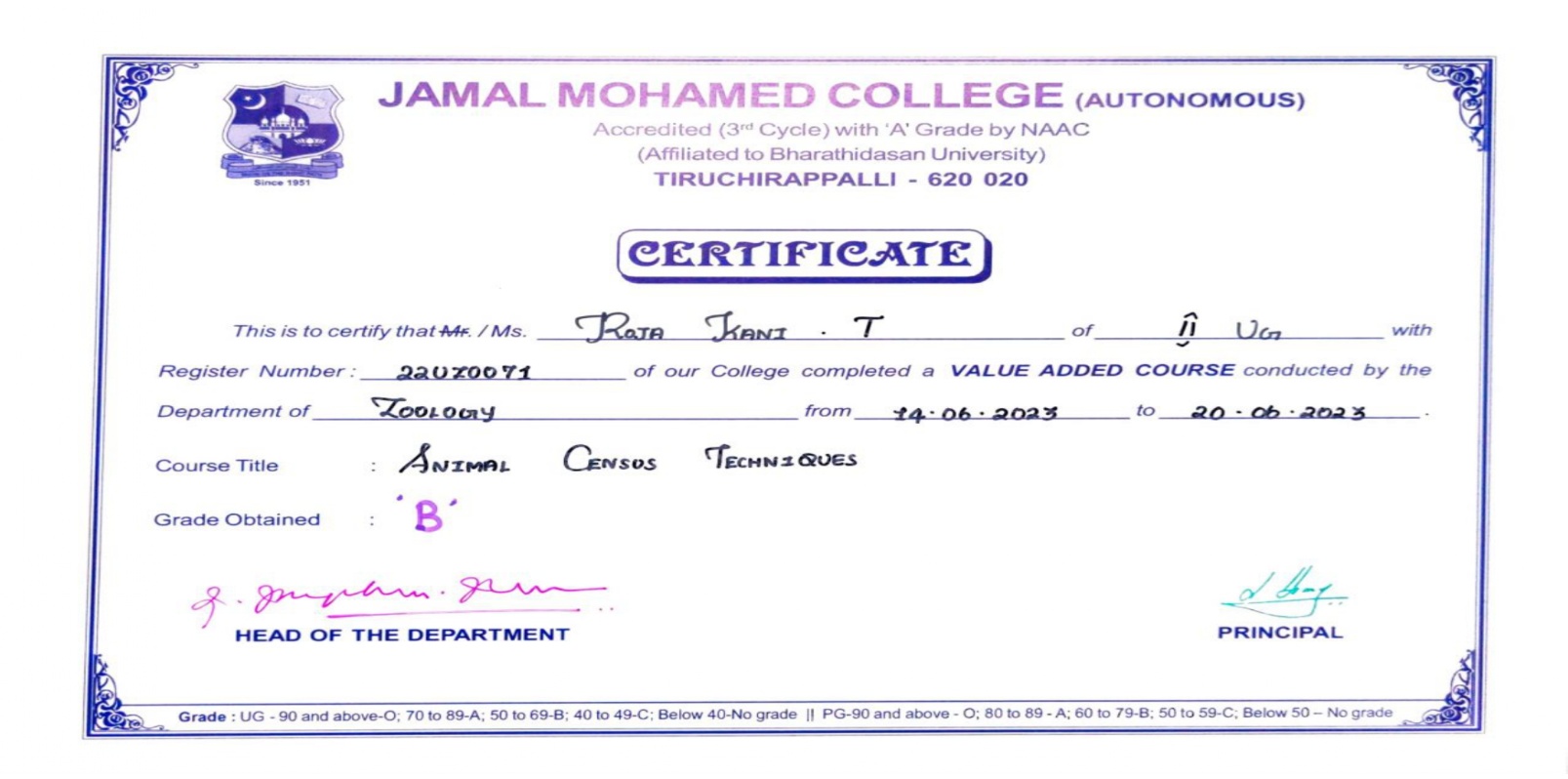 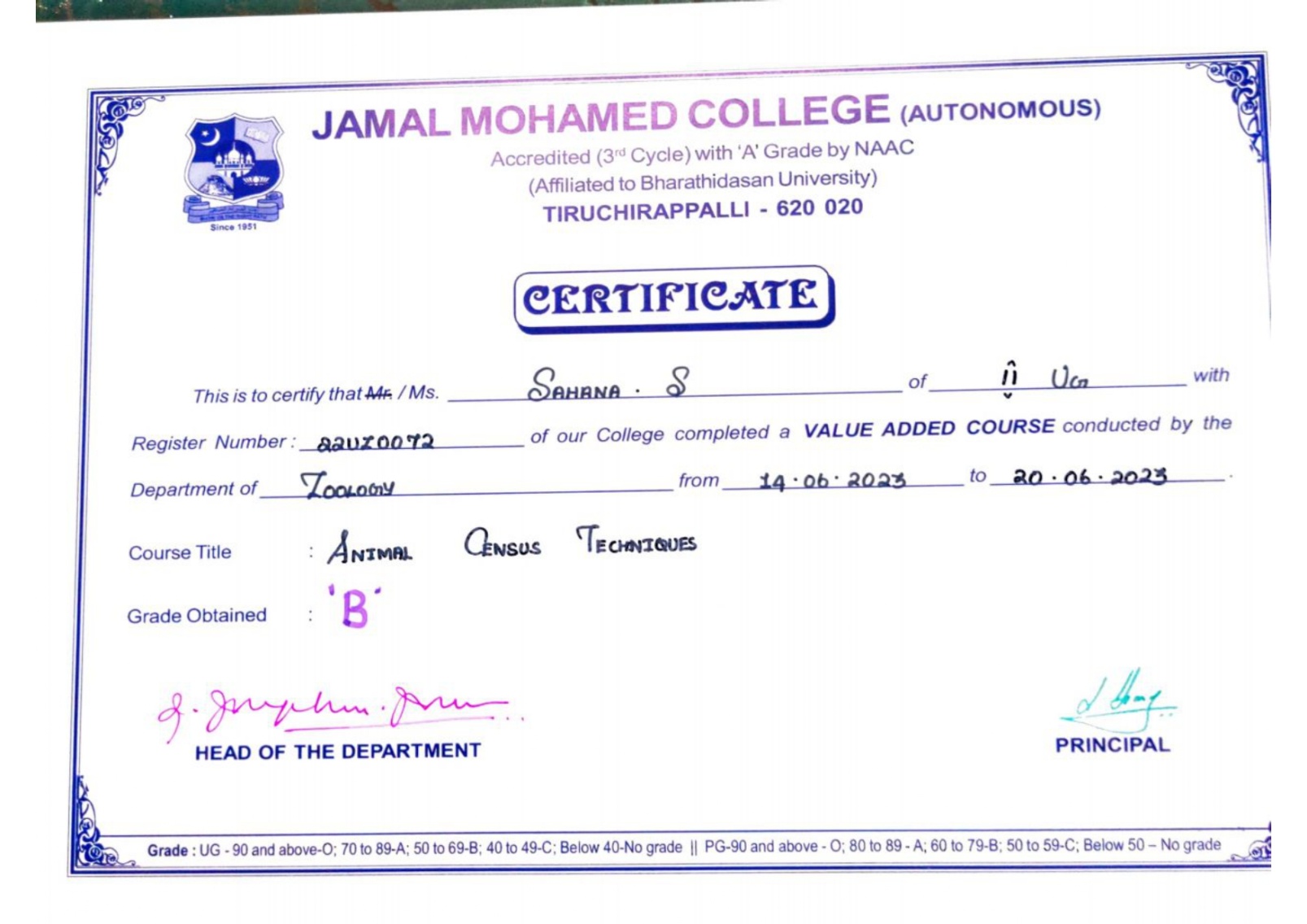 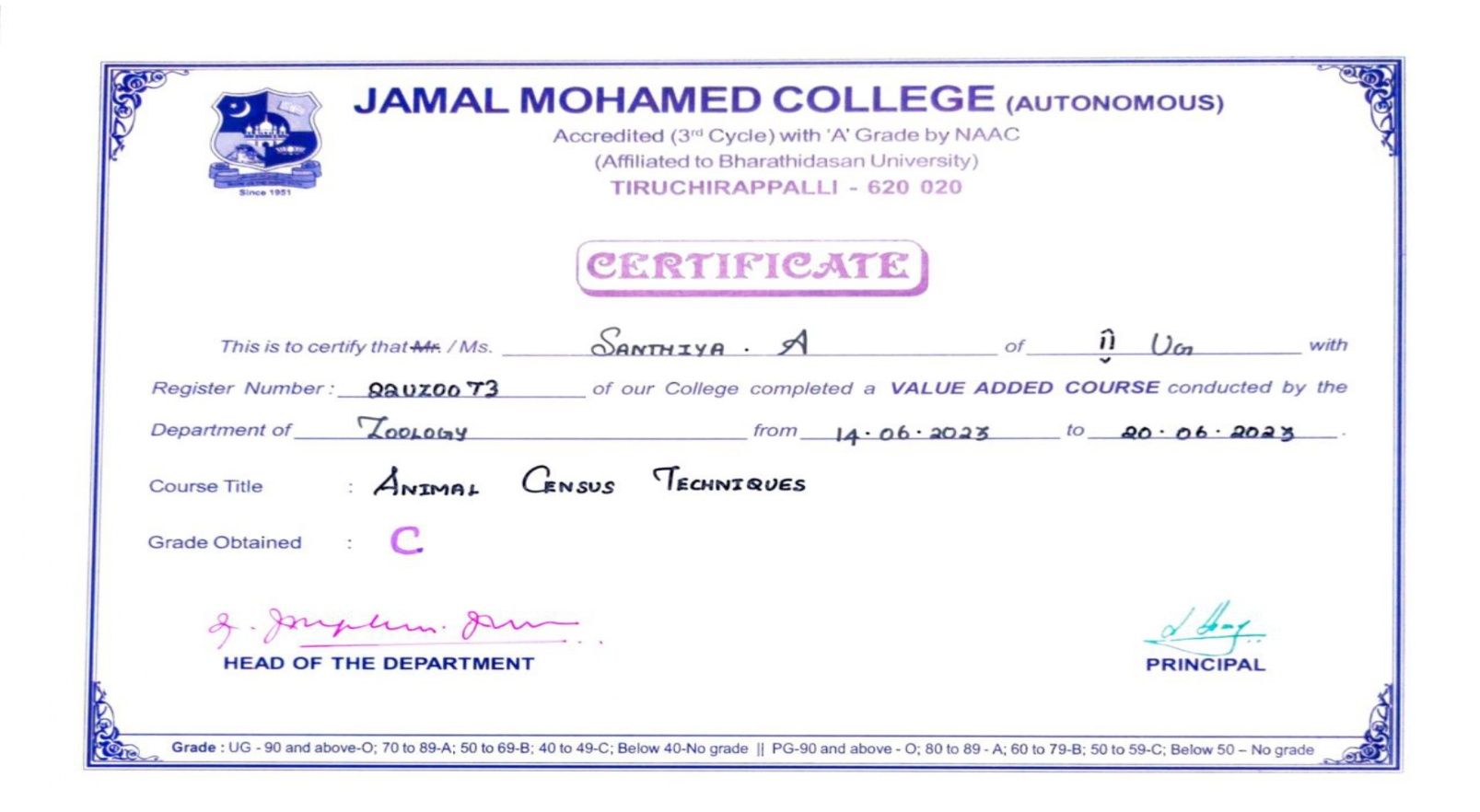 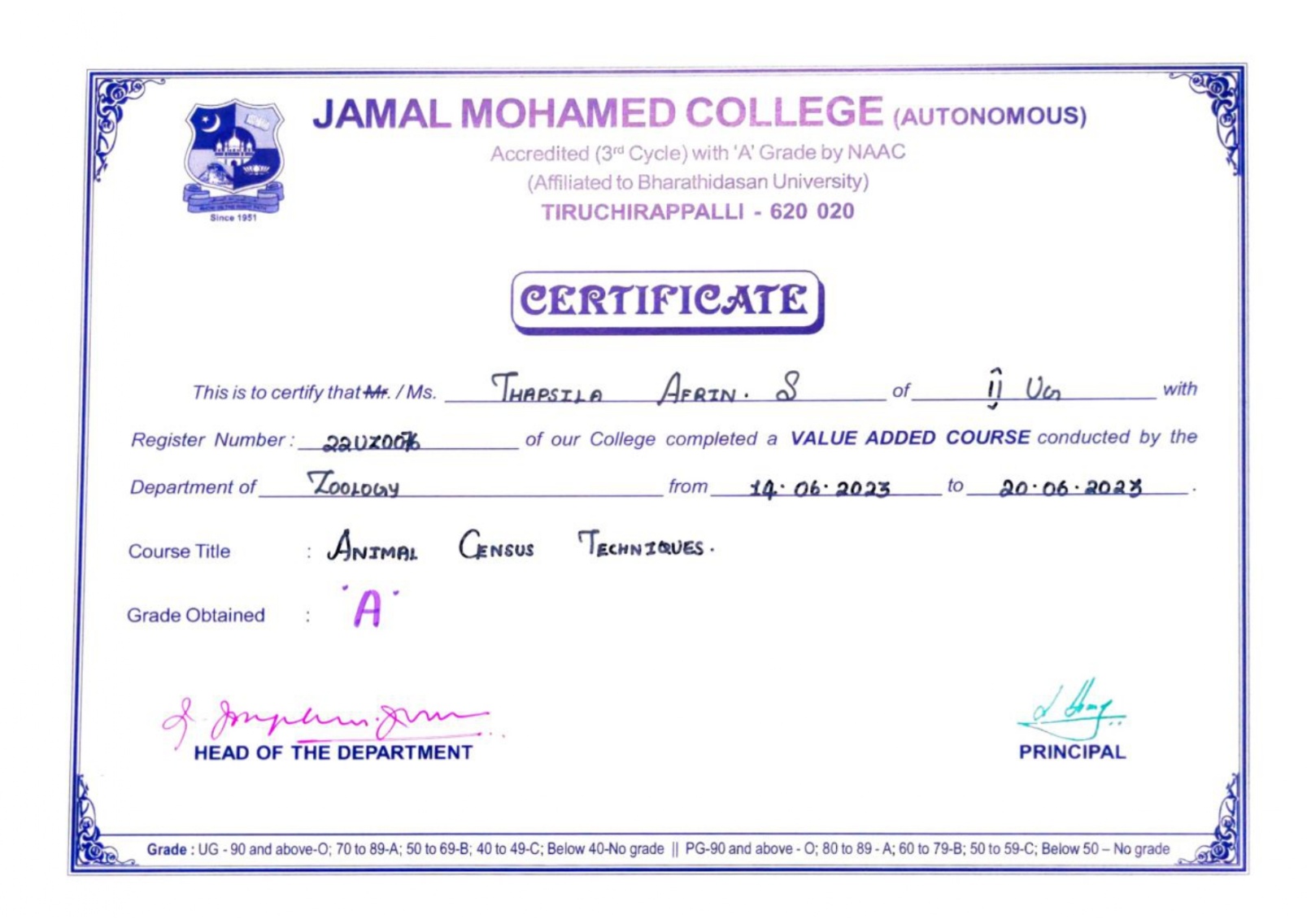 